PLAN DEL ÁREA LOCAL DE EDUCACIÓN ESPECIAL DE DESERT/MOUNTAIN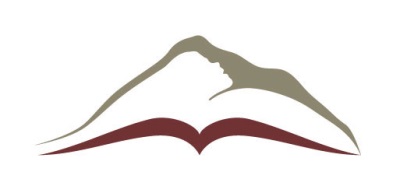 PLAN DEL ÁREA LOCAL DE EDUCACIÓN ESPECIAL AUTÓNOMA DE DESERT/MOUNTAIN17800 HIGHWAY 18 • APPLE VALLEY, CA  92307(760) 552-6700 • (760) 242-5363 FAXTransferencia de DistritoPLAN DEL ÁREA LOCAL DE EDUCACIÓN ESPECIAL DE DESERT/MOUNTAINPLAN DEL ÁREA LOCAL DE EDUCACIÓN ESPECIAL AUTÓNOMA DE DESERT/MOUNTAIN17800 HIGHWAY 18 • APPLE VALLEY, CA  92307(760) 552-6700 • (760) 242-5363 FAXTransferencia de DistritoPLAN DEL ÁREA LOCAL DE EDUCACIÓN ESPECIAL DE DESERT/MOUNTAINPLAN DEL ÁREA LOCAL DE EDUCACIÓN ESPECIAL AUTÓNOMA DE DESERT/MOUNTAIN17800 HIGHWAY 18 • APPLE VALLEY, CA  92307(760) 552-6700 • (760) 242-5363 FAXTransferencia de DistritoPLAN DEL ÁREA LOCAL DE EDUCACIÓN ESPECIAL DE DESERT/MOUNTAINPLAN DEL ÁREA LOCAL DE EDUCACIÓN ESPECIAL AUTÓNOMA DE DESERT/MOUNTAIN17800 HIGHWAY 18 • APPLE VALLEY, CA  92307(760) 552-6700 • (760) 242-5363 FAXTransferencia de DistritoPLAN DEL ÁREA LOCAL DE EDUCACIÓN ESPECIAL DE DESERT/MOUNTAINPLAN DEL ÁREA LOCAL DE EDUCACIÓN ESPECIAL AUTÓNOMA DE DESERT/MOUNTAIN17800 HIGHWAY 18 • APPLE VALLEY, CA  92307(760) 552-6700 • (760) 242-5363 FAXTransferencia de DistritoPLAN DEL ÁREA LOCAL DE EDUCACIÓN ESPECIAL DE DESERT/MOUNTAINPLAN DEL ÁREA LOCAL DE EDUCACIÓN ESPECIAL AUTÓNOMA DE DESERT/MOUNTAIN17800 HIGHWAY 18 • APPLE VALLEY, CA  92307(760) 552-6700 • (760) 242-5363 FAXTransferencia de DistritoPLAN DEL ÁREA LOCAL DE EDUCACIÓN ESPECIAL DE DESERT/MOUNTAINPLAN DEL ÁREA LOCAL DE EDUCACIÓN ESPECIAL AUTÓNOMA DE DESERT/MOUNTAIN17800 HIGHWAY 18 • APPLE VALLEY, CA  92307(760) 552-6700 • (760) 242-5363 FAXTransferencia de DistritoPLAN DEL ÁREA LOCAL DE EDUCACIÓN ESPECIAL DE DESERT/MOUNTAINPLAN DEL ÁREA LOCAL DE EDUCACIÓN ESPECIAL AUTÓNOMA DE DESERT/MOUNTAIN17800 HIGHWAY 18 • APPLE VALLEY, CA  92307(760) 552-6700 • (760) 242-5363 FAXTransferencia de DistritoPLAN DEL ÁREA LOCAL DE EDUCACIÓN ESPECIAL DE DESERT/MOUNTAINPLAN DEL ÁREA LOCAL DE EDUCACIÓN ESPECIAL AUTÓNOMA DE DESERT/MOUNTAIN17800 HIGHWAY 18 • APPLE VALLEY, CA  92307(760) 552-6700 • (760) 242-5363 FAXTransferencia de DistritoPLAN DEL ÁREA LOCAL DE EDUCACIÓN ESPECIAL DE DESERT/MOUNTAINPLAN DEL ÁREA LOCAL DE EDUCACIÓN ESPECIAL AUTÓNOMA DE DESERT/MOUNTAIN17800 HIGHWAY 18 • APPLE VALLEY, CA  92307(760) 552-6700 • (760) 242-5363 FAXTransferencia de DistritoPLAN DEL ÁREA LOCAL DE EDUCACIÓN ESPECIAL DE DESERT/MOUNTAINPLAN DEL ÁREA LOCAL DE EDUCACIÓN ESPECIAL AUTÓNOMA DE DESERT/MOUNTAIN17800 HIGHWAY 18 • APPLE VALLEY, CA  92307(760) 552-6700 • (760) 242-5363 FAXTransferencia de DistritoPLAN DEL ÁREA LOCAL DE EDUCACIÓN ESPECIAL DE DESERT/MOUNTAINPLAN DEL ÁREA LOCAL DE EDUCACIÓN ESPECIAL AUTÓNOMA DE DESERT/MOUNTAIN17800 HIGHWAY 18 • APPLE VALLEY, CA  92307(760) 552-6700 • (760) 242-5363 FAXTransferencia de DistritoPLAN DEL ÁREA LOCAL DE EDUCACIÓN ESPECIAL DE DESERT/MOUNTAINPLAN DEL ÁREA LOCAL DE EDUCACIÓN ESPECIAL AUTÓNOMA DE DESERT/MOUNTAIN17800 HIGHWAY 18 • APPLE VALLEY, CA  92307(760) 552-6700 • (760) 242-5363 FAXTransferencia de DistritoPLAN DEL ÁREA LOCAL DE EDUCACIÓN ESPECIAL DE DESERT/MOUNTAINPLAN DEL ÁREA LOCAL DE EDUCACIÓN ESPECIAL AUTÓNOMA DE DESERT/MOUNTAIN17800 HIGHWAY 18 • APPLE VALLEY, CA  92307(760) 552-6700 • (760) 242-5363 FAXTransferencia de DistritoPLAN DEL ÁREA LOCAL DE EDUCACIÓN ESPECIAL DE DESERT/MOUNTAINPLAN DEL ÁREA LOCAL DE EDUCACIÓN ESPECIAL AUTÓNOMA DE DESERT/MOUNTAIN17800 HIGHWAY 18 • APPLE VALLEY, CA  92307(760) 552-6700 • (760) 242-5363 FAXTransferencia de DistritoPLAN DEL ÁREA LOCAL DE EDUCACIÓN ESPECIAL DE DESERT/MOUNTAINPLAN DEL ÁREA LOCAL DE EDUCACIÓN ESPECIAL AUTÓNOMA DE DESERT/MOUNTAIN17800 HIGHWAY 18 • APPLE VALLEY, CA  92307(760) 552-6700 • (760) 242-5363 FAXTransferencia de DistritoPLAN DEL ÁREA LOCAL DE EDUCACIÓN ESPECIAL DE DESERT/MOUNTAINPLAN DEL ÁREA LOCAL DE EDUCACIÓN ESPECIAL AUTÓNOMA DE DESERT/MOUNTAIN17800 HIGHWAY 18 • APPLE VALLEY, CA  92307(760) 552-6700 • (760) 242-5363 FAXTransferencia de DistritoPLAN DEL ÁREA LOCAL DE EDUCACIÓN ESPECIAL DE DESERT/MOUNTAINPLAN DEL ÁREA LOCAL DE EDUCACIÓN ESPECIAL AUTÓNOMA DE DESERT/MOUNTAIN17800 HIGHWAY 18 • APPLE VALLEY, CA  92307(760) 552-6700 • (760) 242-5363 FAXTransferencia de DistritoPLAN DEL ÁREA LOCAL DE EDUCACIÓN ESPECIAL DE DESERT/MOUNTAINPLAN DEL ÁREA LOCAL DE EDUCACIÓN ESPECIAL AUTÓNOMA DE DESERT/MOUNTAIN17800 HIGHWAY 18 • APPLE VALLEY, CA  92307(760) 552-6700 • (760) 242-5363 FAXTransferencia de DistritoPLAN DEL ÁREA LOCAL DE EDUCACIÓN ESPECIAL DE DESERT/MOUNTAINPLAN DEL ÁREA LOCAL DE EDUCACIÓN ESPECIAL AUTÓNOMA DE DESERT/MOUNTAIN17800 HIGHWAY 18 • APPLE VALLEY, CA  92307(760) 552-6700 • (760) 242-5363 FAXTransferencia de DistritoPLAN DEL ÁREA LOCAL DE EDUCACIÓN ESPECIAL DE DESERT/MOUNTAINPLAN DEL ÁREA LOCAL DE EDUCACIÓN ESPECIAL AUTÓNOMA DE DESERT/MOUNTAIN17800 HIGHWAY 18 • APPLE VALLEY, CA  92307(760) 552-6700 • (760) 242-5363 FAXTransferencia de DistritoPLAN DEL ÁREA LOCAL DE EDUCACIÓN ESPECIAL DE DESERT/MOUNTAINPLAN DEL ÁREA LOCAL DE EDUCACIÓN ESPECIAL AUTÓNOMA DE DESERT/MOUNTAIN17800 HIGHWAY 18 • APPLE VALLEY, CA  92307(760) 552-6700 • (760) 242-5363 FAXTransferencia de DistritoPLAN DEL ÁREA LOCAL DE EDUCACIÓN ESPECIAL DE DESERT/MOUNTAINPLAN DEL ÁREA LOCAL DE EDUCACIÓN ESPECIAL AUTÓNOMA DE DESERT/MOUNTAIN17800 HIGHWAY 18 • APPLE VALLEY, CA  92307(760) 552-6700 • (760) 242-5363 FAXTransferencia de DistritoPLAN DEL ÁREA LOCAL DE EDUCACIÓN ESPECIAL DE DESERT/MOUNTAINPLAN DEL ÁREA LOCAL DE EDUCACIÓN ESPECIAL AUTÓNOMA DE DESERT/MOUNTAIN17800 HIGHWAY 18 • APPLE VALLEY, CA  92307(760) 552-6700 • (760) 242-5363 FAXTransferencia de DistritoPLAN DEL ÁREA LOCAL DE EDUCACIÓN ESPECIAL DE DESERT/MOUNTAINPLAN DEL ÁREA LOCAL DE EDUCACIÓN ESPECIAL AUTÓNOMA DE DESERT/MOUNTAIN17800 HIGHWAY 18 • APPLE VALLEY, CA  92307(760) 552-6700 • (760) 242-5363 FAXTransferencia de DistritoPLAN DEL ÁREA LOCAL DE EDUCACIÓN ESPECIAL DE DESERT/MOUNTAINPLAN DEL ÁREA LOCAL DE EDUCACIÓN ESPECIAL AUTÓNOMA DE DESERT/MOUNTAIN17800 HIGHWAY 18 • APPLE VALLEY, CA  92307(760) 552-6700 • (760) 242-5363 FAXTransferencia de DistritoPLAN DEL ÁREA LOCAL DE EDUCACIÓN ESPECIAL DE DESERT/MOUNTAINPLAN DEL ÁREA LOCAL DE EDUCACIÓN ESPECIAL AUTÓNOMA DE DESERT/MOUNTAIN17800 HIGHWAY 18 • APPLE VALLEY, CA  92307(760) 552-6700 • (760) 242-5363 FAXTransferencia de DistritoPLAN DEL ÁREA LOCAL DE EDUCACIÓN ESPECIAL DE DESERT/MOUNTAINPLAN DEL ÁREA LOCAL DE EDUCACIÓN ESPECIAL AUTÓNOMA DE DESERT/MOUNTAIN17800 HIGHWAY 18 • APPLE VALLEY, CA  92307(760) 552-6700 • (760) 242-5363 FAXTransferencia de DistritoPLAN DEL ÁREA LOCAL DE EDUCACIÓN ESPECIAL DE DESERT/MOUNTAINPLAN DEL ÁREA LOCAL DE EDUCACIÓN ESPECIAL AUTÓNOMA DE DESERT/MOUNTAIN17800 HIGHWAY 18 • APPLE VALLEY, CA  92307(760) 552-6700 • (760) 242-5363 FAXTransferencia de DistritoPLAN DEL ÁREA LOCAL DE EDUCACIÓN ESPECIAL DE DESERT/MOUNTAINPLAN DEL ÁREA LOCAL DE EDUCACIÓN ESPECIAL AUTÓNOMA DE DESERT/MOUNTAIN17800 HIGHWAY 18 • APPLE VALLEY, CA  92307(760) 552-6700 • (760) 242-5363 FAXTransferencia de DistritoPLAN DEL ÁREA LOCAL DE EDUCACIÓN ESPECIAL DE DESERT/MOUNTAINPLAN DEL ÁREA LOCAL DE EDUCACIÓN ESPECIAL AUTÓNOMA DE DESERT/MOUNTAIN17800 HIGHWAY 18 • APPLE VALLEY, CA  92307(760) 552-6700 • (760) 242-5363 FAXTransferencia de DistritoPLAN DEL ÁREA LOCAL DE EDUCACIÓN ESPECIAL DE DESERT/MOUNTAINPLAN DEL ÁREA LOCAL DE EDUCACIÓN ESPECIAL AUTÓNOMA DE DESERT/MOUNTAIN17800 HIGHWAY 18 • APPLE VALLEY, CA  92307(760) 552-6700 • (760) 242-5363 FAXTransferencia de DistritoPLAN DEL ÁREA LOCAL DE EDUCACIÓN ESPECIAL DE DESERT/MOUNTAINPLAN DEL ÁREA LOCAL DE EDUCACIÓN ESPECIAL AUTÓNOMA DE DESERT/MOUNTAIN17800 HIGHWAY 18 • APPLE VALLEY, CA  92307(760) 552-6700 • (760) 242-5363 FAXTransferencia de DistritoPLAN DEL ÁREA LOCAL DE EDUCACIÓN ESPECIAL DE DESERT/MOUNTAINPLAN DEL ÁREA LOCAL DE EDUCACIÓN ESPECIAL AUTÓNOMA DE DESERT/MOUNTAIN17800 HIGHWAY 18 • APPLE VALLEY, CA  92307(760) 552-6700 • (760) 242-5363 FAXTransferencia de DistritoPLAN DEL ÁREA LOCAL DE EDUCACIÓN ESPECIAL DE DESERT/MOUNTAINPLAN DEL ÁREA LOCAL DE EDUCACIÓN ESPECIAL AUTÓNOMA DE DESERT/MOUNTAIN17800 HIGHWAY 18 • APPLE VALLEY, CA  92307(760) 552-6700 • (760) 242-5363 FAXTransferencia de DistritoPLAN DEL ÁREA LOCAL DE EDUCACIÓN ESPECIAL DE DESERT/MOUNTAINPLAN DEL ÁREA LOCAL DE EDUCACIÓN ESPECIAL AUTÓNOMA DE DESERT/MOUNTAIN17800 HIGHWAY 18 • APPLE VALLEY, CA  92307(760) 552-6700 • (760) 242-5363 FAXTransferencia de DistritoPLAN DEL ÁREA LOCAL DE EDUCACIÓN ESPECIAL DE DESERT/MOUNTAINPLAN DEL ÁREA LOCAL DE EDUCACIÓN ESPECIAL AUTÓNOMA DE DESERT/MOUNTAIN17800 HIGHWAY 18 • APPLE VALLEY, CA  92307(760) 552-6700 • (760) 242-5363 FAXTransferencia de DistritoPLAN DEL ÁREA LOCAL DE EDUCACIÓN ESPECIAL DE DESERT/MOUNTAINPLAN DEL ÁREA LOCAL DE EDUCACIÓN ESPECIAL AUTÓNOMA DE DESERT/MOUNTAIN17800 HIGHWAY 18 • APPLE VALLEY, CA  92307(760) 552-6700 • (760) 242-5363 FAXTransferencia de DistritoPLAN DEL ÁREA LOCAL DE EDUCACIÓN ESPECIAL DE DESERT/MOUNTAINPLAN DEL ÁREA LOCAL DE EDUCACIÓN ESPECIAL AUTÓNOMA DE DESERT/MOUNTAIN17800 HIGHWAY 18 • APPLE VALLEY, CA  92307(760) 552-6700 • (760) 242-5363 FAXTransferencia de DistritoPLAN DEL ÁREA LOCAL DE EDUCACIÓN ESPECIAL DE DESERT/MOUNTAINPLAN DEL ÁREA LOCAL DE EDUCACIÓN ESPECIAL AUTÓNOMA DE DESERT/MOUNTAIN17800 HIGHWAY 18 • APPLE VALLEY, CA  92307(760) 552-6700 • (760) 242-5363 FAXTransferencia de DistritoPLAN DEL ÁREA LOCAL DE EDUCACIÓN ESPECIAL DE DESERT/MOUNTAINPLAN DEL ÁREA LOCAL DE EDUCACIÓN ESPECIAL AUTÓNOMA DE DESERT/MOUNTAIN17800 HIGHWAY 18 • APPLE VALLEY, CA  92307(760) 552-6700 • (760) 242-5363 FAXTransferencia de DistritoPLAN DEL ÁREA LOCAL DE EDUCACIÓN ESPECIAL DE DESERT/MOUNTAINPLAN DEL ÁREA LOCAL DE EDUCACIÓN ESPECIAL AUTÓNOMA DE DESERT/MOUNTAIN17800 HIGHWAY 18 • APPLE VALLEY, CA  92307(760) 552-6700 • (760) 242-5363 FAXTransferencia de DistritoPLAN DEL ÁREA LOCAL DE EDUCACIÓN ESPECIAL DE DESERT/MOUNTAINPLAN DEL ÁREA LOCAL DE EDUCACIÓN ESPECIAL AUTÓNOMA DE DESERT/MOUNTAIN17800 HIGHWAY 18 • APPLE VALLEY, CA  92307(760) 552-6700 • (760) 242-5363 FAXTransferencia de DistritoPLAN DEL ÁREA LOCAL DE EDUCACIÓN ESPECIAL DE DESERT/MOUNTAINPLAN DEL ÁREA LOCAL DE EDUCACIÓN ESPECIAL AUTÓNOMA DE DESERT/MOUNTAIN17800 HIGHWAY 18 • APPLE VALLEY, CA  92307(760) 552-6700 • (760) 242-5363 FAXTransferencia de DistritoPLAN DEL ÁREA LOCAL DE EDUCACIÓN ESPECIAL DE DESERT/MOUNTAINPLAN DEL ÁREA LOCAL DE EDUCACIÓN ESPECIAL AUTÓNOMA DE DESERT/MOUNTAIN17800 HIGHWAY 18 • APPLE VALLEY, CA  92307(760) 552-6700 • (760) 242-5363 FAXTransferencia de DistritoPLAN DEL ÁREA LOCAL DE EDUCACIÓN ESPECIAL DE DESERT/MOUNTAINPLAN DEL ÁREA LOCAL DE EDUCACIÓN ESPECIAL AUTÓNOMA DE DESERT/MOUNTAIN17800 HIGHWAY 18 • APPLE VALLEY, CA  92307(760) 552-6700 • (760) 242-5363 FAXTransferencia de DistritoPLAN DEL ÁREA LOCAL DE EDUCACIÓN ESPECIAL DE DESERT/MOUNTAINPLAN DEL ÁREA LOCAL DE EDUCACIÓN ESPECIAL AUTÓNOMA DE DESERT/MOUNTAIN17800 HIGHWAY 18 • APPLE VALLEY, CA  92307(760) 552-6700 • (760) 242-5363 FAXTransferencia de DistritoPLAN DEL ÁREA LOCAL DE EDUCACIÓN ESPECIAL DE DESERT/MOUNTAINPLAN DEL ÁREA LOCAL DE EDUCACIÓN ESPECIAL AUTÓNOMA DE DESERT/MOUNTAIN17800 HIGHWAY 18 • APPLE VALLEY, CA  92307(760) 552-6700 • (760) 242-5363 FAXTransferencia de DistritoPLAN DEL ÁREA LOCAL DE EDUCACIÓN ESPECIAL DE DESERT/MOUNTAINPLAN DEL ÁREA LOCAL DE EDUCACIÓN ESPECIAL AUTÓNOMA DE DESERT/MOUNTAIN17800 HIGHWAY 18 • APPLE VALLEY, CA  92307(760) 552-6700 • (760) 242-5363 FAXTransferencia de DistritoPLAN DEL ÁREA LOCAL DE EDUCACIÓN ESPECIAL DE DESERT/MOUNTAINPLAN DEL ÁREA LOCAL DE EDUCACIÓN ESPECIAL AUTÓNOMA DE DESERT/MOUNTAIN17800 HIGHWAY 18 • APPLE VALLEY, CA  92307(760) 552-6700 • (760) 242-5363 FAXTransferencia de DistritoPLAN DEL ÁREA LOCAL DE EDUCACIÓN ESPECIAL DE DESERT/MOUNTAINPLAN DEL ÁREA LOCAL DE EDUCACIÓN ESPECIAL AUTÓNOMA DE DESERT/MOUNTAIN17800 HIGHWAY 18 • APPLE VALLEY, CA  92307(760) 552-6700 • (760) 242-5363 FAXTransferencia de DistritoPLAN DEL ÁREA LOCAL DE EDUCACIÓN ESPECIAL DE DESERT/MOUNTAINPLAN DEL ÁREA LOCAL DE EDUCACIÓN ESPECIAL AUTÓNOMA DE DESERT/MOUNTAIN17800 HIGHWAY 18 • APPLE VALLEY, CA  92307(760) 552-6700 • (760) 242-5363 FAXTransferencia de DistritoPLAN DEL ÁREA LOCAL DE EDUCACIÓN ESPECIAL DE DESERT/MOUNTAINPLAN DEL ÁREA LOCAL DE EDUCACIÓN ESPECIAL AUTÓNOMA DE DESERT/MOUNTAIN17800 HIGHWAY 18 • APPLE VALLEY, CA  92307(760) 552-6700 • (760) 242-5363 FAXTransferencia de DistritoPLAN DEL ÁREA LOCAL DE EDUCACIÓN ESPECIAL DE DESERT/MOUNTAINPLAN DEL ÁREA LOCAL DE EDUCACIÓN ESPECIAL AUTÓNOMA DE DESERT/MOUNTAIN17800 HIGHWAY 18 • APPLE VALLEY, CA  92307(760) 552-6700 • (760) 242-5363 FAXTransferencia de DistritoPLAN DEL ÁREA LOCAL DE EDUCACIÓN ESPECIAL DE DESERT/MOUNTAINPLAN DEL ÁREA LOCAL DE EDUCACIÓN ESPECIAL AUTÓNOMA DE DESERT/MOUNTAIN17800 HIGHWAY 18 • APPLE VALLEY, CA  92307(760) 552-6700 • (760) 242-5363 FAXTransferencia de DistritoPLAN DEL ÁREA LOCAL DE EDUCACIÓN ESPECIAL DE DESERT/MOUNTAINPLAN DEL ÁREA LOCAL DE EDUCACIÓN ESPECIAL AUTÓNOMA DE DESERT/MOUNTAIN17800 HIGHWAY 18 • APPLE VALLEY, CA  92307(760) 552-6700 • (760) 242-5363 FAXTransferencia de DistritoPLAN DEL ÁREA LOCAL DE EDUCACIÓN ESPECIAL DE DESERT/MOUNTAINPLAN DEL ÁREA LOCAL DE EDUCACIÓN ESPECIAL AUTÓNOMA DE DESERT/MOUNTAIN17800 HIGHWAY 18 • APPLE VALLEY, CA  92307(760) 552-6700 • (760) 242-5363 FAXTransferencia de DistritoPLAN DEL ÁREA LOCAL DE EDUCACIÓN ESPECIAL DE DESERT/MOUNTAINPLAN DEL ÁREA LOCAL DE EDUCACIÓN ESPECIAL AUTÓNOMA DE DESERT/MOUNTAIN17800 HIGHWAY 18 • APPLE VALLEY, CA  92307(760) 552-6700 • (760) 242-5363 FAXTransferencia de DistritoPLAN DEL ÁREA LOCAL DE EDUCACIÓN ESPECIAL DE DESERT/MOUNTAINPLAN DEL ÁREA LOCAL DE EDUCACIÓN ESPECIAL AUTÓNOMA DE DESERT/MOUNTAIN17800 HIGHWAY 18 • APPLE VALLEY, CA  92307(760) 552-6700 • (760) 242-5363 FAXTransferencia de DistritoPLAN DEL ÁREA LOCAL DE EDUCACIÓN ESPECIAL DE DESERT/MOUNTAINPLAN DEL ÁREA LOCAL DE EDUCACIÓN ESPECIAL AUTÓNOMA DE DESERT/MOUNTAIN17800 HIGHWAY 18 • APPLE VALLEY, CA  92307(760) 552-6700 • (760) 242-5363 FAXTransferencia de DistritoPLAN DEL ÁREA LOCAL DE EDUCACIÓN ESPECIAL DE DESERT/MOUNTAINPLAN DEL ÁREA LOCAL DE EDUCACIÓN ESPECIAL AUTÓNOMA DE DESERT/MOUNTAIN17800 HIGHWAY 18 • APPLE VALLEY, CA  92307(760) 552-6700 • (760) 242-5363 FAXTransferencia de DistritoPLAN DEL ÁREA LOCAL DE EDUCACIÓN ESPECIAL DE DESERT/MOUNTAINPLAN DEL ÁREA LOCAL DE EDUCACIÓN ESPECIAL AUTÓNOMA DE DESERT/MOUNTAIN17800 HIGHWAY 18 • APPLE VALLEY, CA  92307(760) 552-6700 • (760) 242-5363 FAXTransferencia de DistritoPLAN DEL ÁREA LOCAL DE EDUCACIÓN ESPECIAL DE DESERT/MOUNTAINPLAN DEL ÁREA LOCAL DE EDUCACIÓN ESPECIAL AUTÓNOMA DE DESERT/MOUNTAIN17800 HIGHWAY 18 • APPLE VALLEY, CA  92307(760) 552-6700 • (760) 242-5363 FAXTransferencia de DistritoPLAN DEL ÁREA LOCAL DE EDUCACIÓN ESPECIAL DE DESERT/MOUNTAINPLAN DEL ÁREA LOCAL DE EDUCACIÓN ESPECIAL AUTÓNOMA DE DESERT/MOUNTAIN17800 HIGHWAY 18 • APPLE VALLEY, CA  92307(760) 552-6700 • (760) 242-5363 FAXTransferencia de DistritoPLAN DEL ÁREA LOCAL DE EDUCACIÓN ESPECIAL DE DESERT/MOUNTAINPLAN DEL ÁREA LOCAL DE EDUCACIÓN ESPECIAL AUTÓNOMA DE DESERT/MOUNTAIN17800 HIGHWAY 18 • APPLE VALLEY, CA  92307(760) 552-6700 • (760) 242-5363 FAXTransferencia de DistritoPLAN DEL ÁREA LOCAL DE EDUCACIÓN ESPECIAL DE DESERT/MOUNTAINPLAN DEL ÁREA LOCAL DE EDUCACIÓN ESPECIAL AUTÓNOMA DE DESERT/MOUNTAIN17800 HIGHWAY 18 • APPLE VALLEY, CA  92307(760) 552-6700 • (760) 242-5363 FAXTransferencia de DistritoPLAN DEL ÁREA LOCAL DE EDUCACIÓN ESPECIAL DE DESERT/MOUNTAINPLAN DEL ÁREA LOCAL DE EDUCACIÓN ESPECIAL AUTÓNOMA DE DESERT/MOUNTAIN17800 HIGHWAY 18 • APPLE VALLEY, CA  92307(760) 552-6700 • (760) 242-5363 FAXTransferencia de DistritoPLAN DEL ÁREA LOCAL DE EDUCACIÓN ESPECIAL DE DESERT/MOUNTAINPLAN DEL ÁREA LOCAL DE EDUCACIÓN ESPECIAL AUTÓNOMA DE DESERT/MOUNTAIN17800 HIGHWAY 18 • APPLE VALLEY, CA  92307(760) 552-6700 • (760) 242-5363 FAXTransferencia de DistritoPLAN DEL ÁREA LOCAL DE EDUCACIÓN ESPECIAL DE DESERT/MOUNTAINPLAN DEL ÁREA LOCAL DE EDUCACIÓN ESPECIAL AUTÓNOMA DE DESERT/MOUNTAIN17800 HIGHWAY 18 • APPLE VALLEY, CA  92307(760) 552-6700 • (760) 242-5363 FAXTransferencia de DistritoPLAN DEL ÁREA LOCAL DE EDUCACIÓN ESPECIAL DE DESERT/MOUNTAINPLAN DEL ÁREA LOCAL DE EDUCACIÓN ESPECIAL AUTÓNOMA DE DESERT/MOUNTAIN17800 HIGHWAY 18 • APPLE VALLEY, CA  92307(760) 552-6700 • (760) 242-5363 FAXTransferencia de DistritoPLAN DEL ÁREA LOCAL DE EDUCACIÓN ESPECIAL DE DESERT/MOUNTAINPLAN DEL ÁREA LOCAL DE EDUCACIÓN ESPECIAL AUTÓNOMA DE DESERT/MOUNTAIN17800 HIGHWAY 18 • APPLE VALLEY, CA  92307(760) 552-6700 • (760) 242-5363 FAXTransferencia de DistritoPLAN DEL ÁREA LOCAL DE EDUCACIÓN ESPECIAL DE DESERT/MOUNTAINPLAN DEL ÁREA LOCAL DE EDUCACIÓN ESPECIAL AUTÓNOMA DE DESERT/MOUNTAIN17800 HIGHWAY 18 • APPLE VALLEY, CA  92307(760) 552-6700 • (760) 242-5363 FAXTransferencia de DistritoPLAN DEL ÁREA LOCAL DE EDUCACIÓN ESPECIAL DE DESERT/MOUNTAINPLAN DEL ÁREA LOCAL DE EDUCACIÓN ESPECIAL AUTÓNOMA DE DESERT/MOUNTAIN17800 HIGHWAY 18 • APPLE VALLEY, CA  92307(760) 552-6700 • (760) 242-5363 FAXTransferencia de DistritoINFORMACIÓN DEL ESTUDIANTEINFORMACIÓN DEL ESTUDIANTEINFORMACIÓN DEL ESTUDIANTEINFORMACIÓN DEL ESTUDIANTEINFORMACIÓN DEL ESTUDIANTEINFORMACIÓN DEL ESTUDIANTEINFORMACIÓN DEL ESTUDIANTEINFORMACIÓN DEL ESTUDIANTEINFORMACIÓN DEL ESTUDIANTEINFORMACIÓN DEL ESTUDIANTEINFORMACIÓN DEL ESTUDIANTEINFORMACIÓN DEL ESTUDIANTEINFORMACIÓN DEL ESTUDIANTEINFORMACIÓN DEL ESTUDIANTEINFORMACIÓN DEL ESTUDIANTEINFORMACIÓN DEL ESTUDIANTEINFORMACIÓN DEL ESTUDIANTEINFORMACIÓN DEL ESTUDIANTEINFORMACIÓN DEL ESTUDIANTEINFORMACIÓN DEL ESTUDIANTEINFORMACIÓN DEL ESTUDIANTEINFORMACIÓN DEL ESTUDIANTEINFORMACIÓN DEL ESTUDIANTEINFORMACIÓN DEL ESTUDIANTEINFORMACIÓN DEL ESTUDIANTEINFORMACIÓN DEL ESTUDIANTEINFORMACIÓN DEL ESTUDIANTEINFORMACIÓN DEL ESTUDIANTEINFORMACIÓN DEL ESTUDIANTEINFORMACIÓN DEL ESTUDIANTEINFORMACIÓN DEL ESTUDIANTEINFORMACIÓN DEL ESTUDIANTEINFORMACIÓN DEL ESTUDIANTEINFORMACIÓN DEL ESTUDIANTEINFORMACIÓN DEL ESTUDIANTEINFORMACIÓN DEL ESTUDIANTEINFORMACIÓN DEL ESTUDIANTEINFORMACIÓN DEL ESTUDIANTEINFORMACIÓN DEL ESTUDIANTEINFORMACIÓN DEL ESTUDIANTEINFORMACIÓN DEL ESTUDIANTEINFORMACIÓN DEL ESTUDIANTEINFORMACIÓN DEL ESTUDIANTEINFORMACIÓN DEL ESTUDIANTEINFORMACIÓN DEL ESTUDIANTEINFORMACIÓN DEL ESTUDIANTEINFORMACIÓN DEL ESTUDIANTEINFORMACIÓN DEL ESTUDIANTEINFORMACIÓN DEL ESTUDIANTEINFORMACIÓN DEL ESTUDIANTEINFORMACIÓN DEL ESTUDIANTEINFORMACIÓN DEL ESTUDIANTEINFORMACIÓN DEL ESTUDIANTEINFORMACIÓN DEL ESTUDIANTEINFORMACIÓN DEL ESTUDIANTEINFORMACIÓN DEL ESTUDIANTEINFORMACIÓN DEL ESTUDIANTEINFORMACIÓN DEL ESTUDIANTEINFORMACIÓN DEL ESTUDIANTEINFORMACIÓN DEL ESTUDIANTEINFORMACIÓN DEL ESTUDIANTEINFORMACIÓN DEL ESTUDIANTEINFORMACIÓN DEL ESTUDIANTEINFORMACIÓN DEL ESTUDIANTEINFORMACIÓN DEL ESTUDIANTEINFORMACIÓN DEL ESTUDIANTEINFORMACIÓN DEL ESTUDIANTEINFORMACIÓN DEL ESTUDIANTEINFORMACIÓN DEL ESTUDIANTEINFORMACIÓN DEL ESTUDIANTEINFORMACIÓN DEL ESTUDIANTEINFORMACIÓN DEL ESTUDIANTEINFORMACIÓN DEL ESTUDIANTENombre del estudiante:Nombre del estudiante:Nombre del estudiante:Nombre del estudiante:Nombre del estudiante:Nombre del estudiante:Nombre del estudiante:Nombre del estudiante:Nombre del estudiante:Nombre del estudiante:Nombre del estudiante:Nombre del estudiante:Nombre del estudiante:Nombre del estudiante:Nombre del estudiante:Fecha de nacimiento:Fecha de nacimiento:Fecha de nacimiento:Fecha de nacimiento:Fecha de nacimiento:Fecha de nacimiento:Fecha de nacimiento:Fecha de nacimiento:Fecha de nacimiento:Fecha de nacimiento:Fecha de nacimiento:Fecha de nacimiento:Fecha de nacimiento:Fecha de nacimiento:Género:Género:Género:Género:Género:Género:Género:Género: Hombre     Mujer Hombre     Mujer Hombre     Mujer Hombre     Mujer Hombre     Mujer Hombre     Mujer Hombre     Mujer Hombre     Mujer Hombre     Mujer Hombre     MujerEthnicidad:Ethnicidad:Ethnicidad:Ethnicidad:Ethnicidad:Ethnicidad:Ethnicidad:Ethnicidad:Ethnicidad:Incapacidad:Incapacidad:Incapacidad:Incapacidad:Incapacidad:Incapacidad:Incapacidad:Incapacidad:Incapacidad:Grado:Grado:Grado:Residencia:Residencia:Residencia:Residencia:Residencia:Residencia:Residencia:Residencia:Residencia: Padre/Tutor Padre/Tutor Padre/Tutor Padre/Tutor Padre/Tutor Padre/Tutor Padre/Tutor Padre/Tutor Padre/Tutor Padre/Tutor Padre/Tutor Padre/Tutor Padre/Tutor Inst. Infantil Cert. Inst. Infantil Cert. Inst. Infantil Cert. Inst. Infantil Cert. Inst. Infantil Cert. Inst. Infantil Cert. Inst. Infantil Cert. Inst. Infantil Cert. Inst. Infantil Cert. Inst. Infantil Cert. Inst. Infantil Cert. Inst. Infantil Cert. Inst. Infantil Cert. Foster Family Home Foster Family Home Foster Family Home Foster Family Home Foster Family Home Foster Family Home Foster Family Home Foster Family Home Foster Family Home Foster Family Home Foster Family Home Foster Family Home Foster Family Home Foster Family Home Foster Family Home Hospital Hospital Hospital Hospital Hospital Hospital Hospital Hospital Hospital Hospital Hospital Instalación Residencial Instalación Residencial Instalación Residencial Instalación Residencial Instalación Residencial Instalación Residencial Instalación Residencial Instalación Residencial Instalación Residencial Instalación Residencial Instalación Residencial Instalación Residencial Inst. Penitenciaria Inst. Penitenciaria Inst. Penitenciaria Inst. Penitenciaria Inst. Penitenciaria Inst. Penitenciaria Inst. Penitenciaria Inst. Penitenciaria Inst. Penitenciaria Inst. Penitenciaria Inst. Penitenciaria Inst. Penitenciaria Inst. Penitenciaria Hospital Estatal Hospital Estatal Hospital Estatal Hospital Estatal Hospital Estatal Hospital Estatal Hospital Estatal Hospital Estatal Hospital Estatal Hospital Estatal Hospital Estatal Hospital Estatal Hospital Estatal Centro de Desarrollo Centro de Desarrollo Centro de Desarrollo Centro de Desarrollo Centro de Desarrollo Centro de Desarrollo Centro de Desarrollo Centro de Desarrollo Centro de Desarrollo Centro de Desarrollo Centro de Desarrollo Centro de Desarrollo Centro de Desarrollo Centro de Desarrollo Centro de Desarrollo Otro: Otro: Otro: Otro: Otro: Otro: Otro: Otro:Plantel escolar:Plantel escolar:Plantel escolar:Plantel escolar:Plantel escolar:Plantel escolar:Plantel escolar:Plantel escolar:Plantel escolar:Plantel escolar:Nombre del maestro:Nombre del maestro:Nombre del maestro:Nombre del maestro:Nombre del maestro:Nombre del maestro:Nombre del maestro:Nombre del maestro:Nombre del maestro:Nombre del maestro:Nombre del maestro:Nombre del maestro:Nombre del maestro:Nombre del maestro:Distrito de asistencia:Distrito de asistencia:Distrito de asistencia:Distrito de asistencia:Distrito de asistencia:Distrito de asistencia:Distrito de asistencia:Distrito de asistencia:Distrito de asistencia:Distrito de asistencia:Distrito de asistencia:Distrito de asistencia:Distrito de asistencia:Distrito de asistencia:Distrito de residencia:Distrito de residencia:Distrito de residencia:Distrito de residencia:Distrito de residencia:Distrito de residencia:Distrito de residencia:Distrito de residencia:Distrito de residencia:Distrito de residencia:Distrito de residencia:Distrito de residencia:Distrito de residencia:Distrito de residencia:Distrito de residencia:Distrito de residencia:Nombre de los padres/tutor:Nombre de los padres/tutor:Nombre de los padres/tutor:Nombre de los padres/tutor:Nombre de los padres/tutor:Nombre de los padres/tutor:Nombre de los padres/tutor:Nombre de los padres/tutor:Nombre de los padres/tutor:Nombre de los padres/tutor:Nombre de los padres/tutor:Nombre de los padres/tutor:Nombre de los padres/tutor:Nombre de los padres/tutor:Nombre de los padres/tutor:Nombre de los padres/tutor:Nombre de los padres/tutor:Nombre de los padres/tutor:Teléfono hogar:Teléfono hogar:Teléfono hogar:Teléfono hogar:Teléfono hogar:Teléfono hogar:Teléfono hogar:Teléfono hogar:Teléfono hogar:Teléfono hogar:Teléfono hogar:Teléfono trabajo:Teléfono trabajo:Teléfono trabajo:Teléfono trabajo:Teléfono trabajo:Teléfono trabajo:Teléfono trabajo:Teléfono trabajo:Teléfono trabajo:Teléfono trabajo:Teléfono trabajo:Teléfono trabajo:Teléfono trabajo:Teléfono trabajo:Otro teléfono:Otro teléfono:Otro teléfono:Otro teléfono:Otro teléfono:Otro teléfono:Otro teléfono:Otro teléfono:Otro teléfono:Otro teléfono:Otro teléfono:Dirección:Dirección:Dirección:Dirección:Dirección:Dirección:Dirección:Dirección:Ciudad:Ciudad:Ciudad:Ciudad:Ciudad:Ciudad:Estado:Estado:Estado:Estado:Estado:Estado:Estado:Código postal:Código postal:Código postal:Código postal:Código postal:Código postal:Código postal:Código postal:Dirección para envíos:Dirección para envíos:Dirección para envíos:Dirección para envíos:Dirección para envíos:Dirección para envíos:Dirección para envíos:Dirección para envíos:Dirección para envíos:Dirección para envíos:Dirección para envíos:Dirección para envíos:Dirección para envíos:Dirección para envíos:Dirección para envíos:Dirección para envíos:Ciudad:Ciudad:Ciudad:Ciudad:Ciudad:Ciudad:Estado:Estado:Estado:Estado:Estado:Estado:Estado:Código postal:Código postal:Código postal:Código postal:Código postal:Código postal:Código postal:Código postal:Asignación anteriorAsignación anteriorAsignación anteriorAsignación anteriorAsignación anteriorAsignación anteriorAsignación anteriorAsignación anteriorAsignación anteriorAsignación anteriorAsignación anteriorAsignación anteriorAsignación anteriorDistrito:Distrito:Distrito:Distrito:Distrito:Distrito:Distrito:Distrito:Plantel escolar:Plantel escolar:Plantel escolar:Plantel escolar:Plantel escolar:Plantel escolar:Plantel escolar:Plantel escolar:Plantel escolar:Plantel escolar:Plantel escolar:Plantel escolar:Dirección:Dirección:Dirección:Dirección:Dirección:Dirección:Dirección:Ciudad:Ciudad:Ciudad:Ciudad:Ciudad:Ciudad:Ciudad:Ciudad:Estado:Estado:Estado:Estado:Estado:Estado:Estado:Estado:Código postal:Código postal:Código postal:Código postal:Código postal:Código postal:Código postal:Código postal:Código postal:Programa de educación especial:Programa de educación especial:Programa de educación especial:Programa de educación especial:Programa de educación especial:Programa de educación especial:Programa de educación especial:Programa de educación especial:Programa de educación especial:Programa de educación especial:Programa de educación especial:Programa de educación especial:Programa de educación especial:Programa de educación especial:Programa de educación especial:Programa de educación especial:Programa de educación especial:Programa de educación especial:Programa de educación especial:Programa de educación especial:Asignación actualAsignación actualAsignación actualAsignación actualAsignación actualAsignación actualAsignación actualAsignación actualAsignación actualAsignación actualAsignación actualAsignación actualDistrito:Distrito:Distrito:Distrito:Distrito:Distrito:Distrito:Plantel escolar:Plantel escolar:Plantel escolar:Plantel escolar:Plantel escolar:Plantel escolar:Plantel escolar:Plantel escolar:Plantel escolar:Plantel escolar:Plantel escolar:Plantel escolar:Plantel escolar:Dirección:Dirección:Dirección:Dirección:Dirección:Dirección:Dirección:Ciudad:Ciudad:Ciudad:Ciudad:Ciudad:Ciudad:Ciudad:Ciudad:Ciudad:Estado:Estado:Estado:Estado:Estado:Estado:Estado:Estado:Código postal:Código postal:Código postal:Código postal:Código postal:Código postal:Código postal:Código postal:POR FAVOR COMPLETE LOS NUMERALES 1 A 9 Y COLOQUE LAS INICIALES Y LA FECHA EN EL ESPACIO PROVISTOPOR FAVOR COMPLETE LOS NUMERALES 1 A 9 Y COLOQUE LAS INICIALES Y LA FECHA EN EL ESPACIO PROVISTOPOR FAVOR COMPLETE LOS NUMERALES 1 A 9 Y COLOQUE LAS INICIALES Y LA FECHA EN EL ESPACIO PROVISTOPOR FAVOR COMPLETE LOS NUMERALES 1 A 9 Y COLOQUE LAS INICIALES Y LA FECHA EN EL ESPACIO PROVISTOPOR FAVOR COMPLETE LOS NUMERALES 1 A 9 Y COLOQUE LAS INICIALES Y LA FECHA EN EL ESPACIO PROVISTOPOR FAVOR COMPLETE LOS NUMERALES 1 A 9 Y COLOQUE LAS INICIALES Y LA FECHA EN EL ESPACIO PROVISTOPOR FAVOR COMPLETE LOS NUMERALES 1 A 9 Y COLOQUE LAS INICIALES Y LA FECHA EN EL ESPACIO PROVISTOPOR FAVOR COMPLETE LOS NUMERALES 1 A 9 Y COLOQUE LAS INICIALES Y LA FECHA EN EL ESPACIO PROVISTOPOR FAVOR COMPLETE LOS NUMERALES 1 A 9 Y COLOQUE LAS INICIALES Y LA FECHA EN EL ESPACIO PROVISTOPOR FAVOR COMPLETE LOS NUMERALES 1 A 9 Y COLOQUE LAS INICIALES Y LA FECHA EN EL ESPACIO PROVISTOPOR FAVOR COMPLETE LOS NUMERALES 1 A 9 Y COLOQUE LAS INICIALES Y LA FECHA EN EL ESPACIO PROVISTOPOR FAVOR COMPLETE LOS NUMERALES 1 A 9 Y COLOQUE LAS INICIALES Y LA FECHA EN EL ESPACIO PROVISTOPOR FAVOR COMPLETE LOS NUMERALES 1 A 9 Y COLOQUE LAS INICIALES Y LA FECHA EN EL ESPACIO PROVISTOPOR FAVOR COMPLETE LOS NUMERALES 1 A 9 Y COLOQUE LAS INICIALES Y LA FECHA EN EL ESPACIO PROVISTOPOR FAVOR COMPLETE LOS NUMERALES 1 A 9 Y COLOQUE LAS INICIALES Y LA FECHA EN EL ESPACIO PROVISTOPOR FAVOR COMPLETE LOS NUMERALES 1 A 9 Y COLOQUE LAS INICIALES Y LA FECHA EN EL ESPACIO PROVISTOPOR FAVOR COMPLETE LOS NUMERALES 1 A 9 Y COLOQUE LAS INICIALES Y LA FECHA EN EL ESPACIO PROVISTOPOR FAVOR COMPLETE LOS NUMERALES 1 A 9 Y COLOQUE LAS INICIALES Y LA FECHA EN EL ESPACIO PROVISTOPOR FAVOR COMPLETE LOS NUMERALES 1 A 9 Y COLOQUE LAS INICIALES Y LA FECHA EN EL ESPACIO PROVISTOPOR FAVOR COMPLETE LOS NUMERALES 1 A 9 Y COLOQUE LAS INICIALES Y LA FECHA EN EL ESPACIO PROVISTOPOR FAVOR COMPLETE LOS NUMERALES 1 A 9 Y COLOQUE LAS INICIALES Y LA FECHA EN EL ESPACIO PROVISTOPOR FAVOR COMPLETE LOS NUMERALES 1 A 9 Y COLOQUE LAS INICIALES Y LA FECHA EN EL ESPACIO PROVISTOPOR FAVOR COMPLETE LOS NUMERALES 1 A 9 Y COLOQUE LAS INICIALES Y LA FECHA EN EL ESPACIO PROVISTOPOR FAVOR COMPLETE LOS NUMERALES 1 A 9 Y COLOQUE LAS INICIALES Y LA FECHA EN EL ESPACIO PROVISTOPOR FAVOR COMPLETE LOS NUMERALES 1 A 9 Y COLOQUE LAS INICIALES Y LA FECHA EN EL ESPACIO PROVISTOPOR FAVOR COMPLETE LOS NUMERALES 1 A 9 Y COLOQUE LAS INICIALES Y LA FECHA EN EL ESPACIO PROVISTOPOR FAVOR COMPLETE LOS NUMERALES 1 A 9 Y COLOQUE LAS INICIALES Y LA FECHA EN EL ESPACIO PROVISTOPOR FAVOR COMPLETE LOS NUMERALES 1 A 9 Y COLOQUE LAS INICIALES Y LA FECHA EN EL ESPACIO PROVISTOPOR FAVOR COMPLETE LOS NUMERALES 1 A 9 Y COLOQUE LAS INICIALES Y LA FECHA EN EL ESPACIO PROVISTOPOR FAVOR COMPLETE LOS NUMERALES 1 A 9 Y COLOQUE LAS INICIALES Y LA FECHA EN EL ESPACIO PROVISTOPOR FAVOR COMPLETE LOS NUMERALES 1 A 9 Y COLOQUE LAS INICIALES Y LA FECHA EN EL ESPACIO PROVISTOPOR FAVOR COMPLETE LOS NUMERALES 1 A 9 Y COLOQUE LAS INICIALES Y LA FECHA EN EL ESPACIO PROVISTOPOR FAVOR COMPLETE LOS NUMERALES 1 A 9 Y COLOQUE LAS INICIALES Y LA FECHA EN EL ESPACIO PROVISTOPOR FAVOR COMPLETE LOS NUMERALES 1 A 9 Y COLOQUE LAS INICIALES Y LA FECHA EN EL ESPACIO PROVISTOPOR FAVOR COMPLETE LOS NUMERALES 1 A 9 Y COLOQUE LAS INICIALES Y LA FECHA EN EL ESPACIO PROVISTOPOR FAVOR COMPLETE LOS NUMERALES 1 A 9 Y COLOQUE LAS INICIALES Y LA FECHA EN EL ESPACIO PROVISTOPOR FAVOR COMPLETE LOS NUMERALES 1 A 9 Y COLOQUE LAS INICIALES Y LA FECHA EN EL ESPACIO PROVISTOPOR FAVOR COMPLETE LOS NUMERALES 1 A 9 Y COLOQUE LAS INICIALES Y LA FECHA EN EL ESPACIO PROVISTOPOR FAVOR COMPLETE LOS NUMERALES 1 A 9 Y COLOQUE LAS INICIALES Y LA FECHA EN EL ESPACIO PROVISTOPOR FAVOR COMPLETE LOS NUMERALES 1 A 9 Y COLOQUE LAS INICIALES Y LA FECHA EN EL ESPACIO PROVISTOPOR FAVOR COMPLETE LOS NUMERALES 1 A 9 Y COLOQUE LAS INICIALES Y LA FECHA EN EL ESPACIO PROVISTOPOR FAVOR COMPLETE LOS NUMERALES 1 A 9 Y COLOQUE LAS INICIALES Y LA FECHA EN EL ESPACIO PROVISTOPOR FAVOR COMPLETE LOS NUMERALES 1 A 9 Y COLOQUE LAS INICIALES Y LA FECHA EN EL ESPACIO PROVISTOPOR FAVOR COMPLETE LOS NUMERALES 1 A 9 Y COLOQUE LAS INICIALES Y LA FECHA EN EL ESPACIO PROVISTOPOR FAVOR COMPLETE LOS NUMERALES 1 A 9 Y COLOQUE LAS INICIALES Y LA FECHA EN EL ESPACIO PROVISTOPOR FAVOR COMPLETE LOS NUMERALES 1 A 9 Y COLOQUE LAS INICIALES Y LA FECHA EN EL ESPACIO PROVISTOPOR FAVOR COMPLETE LOS NUMERALES 1 A 9 Y COLOQUE LAS INICIALES Y LA FECHA EN EL ESPACIO PROVISTOPOR FAVOR COMPLETE LOS NUMERALES 1 A 9 Y COLOQUE LAS INICIALES Y LA FECHA EN EL ESPACIO PROVISTOPOR FAVOR COMPLETE LOS NUMERALES 1 A 9 Y COLOQUE LAS INICIALES Y LA FECHA EN EL ESPACIO PROVISTOPOR FAVOR COMPLETE LOS NUMERALES 1 A 9 Y COLOQUE LAS INICIALES Y LA FECHA EN EL ESPACIO PROVISTOPOR FAVOR COMPLETE LOS NUMERALES 1 A 9 Y COLOQUE LAS INICIALES Y LA FECHA EN EL ESPACIO PROVISTOPOR FAVOR COMPLETE LOS NUMERALES 1 A 9 Y COLOQUE LAS INICIALES Y LA FECHA EN EL ESPACIO PROVISTOPOR FAVOR COMPLETE LOS NUMERALES 1 A 9 Y COLOQUE LAS INICIALES Y LA FECHA EN EL ESPACIO PROVISTOPOR FAVOR COMPLETE LOS NUMERALES 1 A 9 Y COLOQUE LAS INICIALES Y LA FECHA EN EL ESPACIO PROVISTOPOR FAVOR COMPLETE LOS NUMERALES 1 A 9 Y COLOQUE LAS INICIALES Y LA FECHA EN EL ESPACIO PROVISTOPOR FAVOR COMPLETE LOS NUMERALES 1 A 9 Y COLOQUE LAS INICIALES Y LA FECHA EN EL ESPACIO PROVISTOPOR FAVOR COMPLETE LOS NUMERALES 1 A 9 Y COLOQUE LAS INICIALES Y LA FECHA EN EL ESPACIO PROVISTOPOR FAVOR COMPLETE LOS NUMERALES 1 A 9 Y COLOQUE LAS INICIALES Y LA FECHA EN EL ESPACIO PROVISTOPOR FAVOR COMPLETE LOS NUMERALES 1 A 9 Y COLOQUE LAS INICIALES Y LA FECHA EN EL ESPACIO PROVISTOPOR FAVOR COMPLETE LOS NUMERALES 1 A 9 Y COLOQUE LAS INICIALES Y LA FECHA EN EL ESPACIO PROVISTOPOR FAVOR COMPLETE LOS NUMERALES 1 A 9 Y COLOQUE LAS INICIALES Y LA FECHA EN EL ESPACIO PROVISTOPOR FAVOR COMPLETE LOS NUMERALES 1 A 9 Y COLOQUE LAS INICIALES Y LA FECHA EN EL ESPACIO PROVISTOPOR FAVOR COMPLETE LOS NUMERALES 1 A 9 Y COLOQUE LAS INICIALES Y LA FECHA EN EL ESPACIO PROVISTOPOR FAVOR COMPLETE LOS NUMERALES 1 A 9 Y COLOQUE LAS INICIALES Y LA FECHA EN EL ESPACIO PROVISTOInicialesInicialesInicialesFechaFechaFechaPOR FAVOR COMPLETE LOS NUMERALES 1 A 9 Y COLOQUE LAS INICIALES Y LA FECHA EN EL ESPACIO PROVISTOPOR FAVOR COMPLETE LOS NUMERALES 1 A 9 Y COLOQUE LAS INICIALES Y LA FECHA EN EL ESPACIO PROVISTOPOR FAVOR COMPLETE LOS NUMERALES 1 A 9 Y COLOQUE LAS INICIALES Y LA FECHA EN EL ESPACIO PROVISTOPOR FAVOR COMPLETE LOS NUMERALES 1 A 9 Y COLOQUE LAS INICIALES Y LA FECHA EN EL ESPACIO PROVISTOPOR FAVOR COMPLETE LOS NUMERALES 1 A 9 Y COLOQUE LAS INICIALES Y LA FECHA EN EL ESPACIO PROVISTOPOR FAVOR COMPLETE LOS NUMERALES 1 A 9 Y COLOQUE LAS INICIALES Y LA FECHA EN EL ESPACIO PROVISTOPOR FAVOR COMPLETE LOS NUMERALES 1 A 9 Y COLOQUE LAS INICIALES Y LA FECHA EN EL ESPACIO PROVISTOPOR FAVOR COMPLETE LOS NUMERALES 1 A 9 Y COLOQUE LAS INICIALES Y LA FECHA EN EL ESPACIO PROVISTOPOR FAVOR COMPLETE LOS NUMERALES 1 A 9 Y COLOQUE LAS INICIALES Y LA FECHA EN EL ESPACIO PROVISTOPOR FAVOR COMPLETE LOS NUMERALES 1 A 9 Y COLOQUE LAS INICIALES Y LA FECHA EN EL ESPACIO PROVISTOPOR FAVOR COMPLETE LOS NUMERALES 1 A 9 Y COLOQUE LAS INICIALES Y LA FECHA EN EL ESPACIO PROVISTOPOR FAVOR COMPLETE LOS NUMERALES 1 A 9 Y COLOQUE LAS INICIALES Y LA FECHA EN EL ESPACIO PROVISTOPOR FAVOR COMPLETE LOS NUMERALES 1 A 9 Y COLOQUE LAS INICIALES Y LA FECHA EN EL ESPACIO PROVISTOPOR FAVOR COMPLETE LOS NUMERALES 1 A 9 Y COLOQUE LAS INICIALES Y LA FECHA EN EL ESPACIO PROVISTOPOR FAVOR COMPLETE LOS NUMERALES 1 A 9 Y COLOQUE LAS INICIALES Y LA FECHA EN EL ESPACIO PROVISTOPOR FAVOR COMPLETE LOS NUMERALES 1 A 9 Y COLOQUE LAS INICIALES Y LA FECHA EN EL ESPACIO PROVISTOPOR FAVOR COMPLETE LOS NUMERALES 1 A 9 Y COLOQUE LAS INICIALES Y LA FECHA EN EL ESPACIO PROVISTOPOR FAVOR COMPLETE LOS NUMERALES 1 A 9 Y COLOQUE LAS INICIALES Y LA FECHA EN EL ESPACIO PROVISTOPOR FAVOR COMPLETE LOS NUMERALES 1 A 9 Y COLOQUE LAS INICIALES Y LA FECHA EN EL ESPACIO PROVISTOPOR FAVOR COMPLETE LOS NUMERALES 1 A 9 Y COLOQUE LAS INICIALES Y LA FECHA EN EL ESPACIO PROVISTOPOR FAVOR COMPLETE LOS NUMERALES 1 A 9 Y COLOQUE LAS INICIALES Y LA FECHA EN EL ESPACIO PROVISTOPOR FAVOR COMPLETE LOS NUMERALES 1 A 9 Y COLOQUE LAS INICIALES Y LA FECHA EN EL ESPACIO PROVISTOPOR FAVOR COMPLETE LOS NUMERALES 1 A 9 Y COLOQUE LAS INICIALES Y LA FECHA EN EL ESPACIO PROVISTOPOR FAVOR COMPLETE LOS NUMERALES 1 A 9 Y COLOQUE LAS INICIALES Y LA FECHA EN EL ESPACIO PROVISTOPOR FAVOR COMPLETE LOS NUMERALES 1 A 9 Y COLOQUE LAS INICIALES Y LA FECHA EN EL ESPACIO PROVISTOPOR FAVOR COMPLETE LOS NUMERALES 1 A 9 Y COLOQUE LAS INICIALES Y LA FECHA EN EL ESPACIO PROVISTOPOR FAVOR COMPLETE LOS NUMERALES 1 A 9 Y COLOQUE LAS INICIALES Y LA FECHA EN EL ESPACIO PROVISTOPOR FAVOR COMPLETE LOS NUMERALES 1 A 9 Y COLOQUE LAS INICIALES Y LA FECHA EN EL ESPACIO PROVISTOPOR FAVOR COMPLETE LOS NUMERALES 1 A 9 Y COLOQUE LAS INICIALES Y LA FECHA EN EL ESPACIO PROVISTOPOR FAVOR COMPLETE LOS NUMERALES 1 A 9 Y COLOQUE LAS INICIALES Y LA FECHA EN EL ESPACIO PROVISTOPOR FAVOR COMPLETE LOS NUMERALES 1 A 9 Y COLOQUE LAS INICIALES Y LA FECHA EN EL ESPACIO PROVISTOPOR FAVOR COMPLETE LOS NUMERALES 1 A 9 Y COLOQUE LAS INICIALES Y LA FECHA EN EL ESPACIO PROVISTOPOR FAVOR COMPLETE LOS NUMERALES 1 A 9 Y COLOQUE LAS INICIALES Y LA FECHA EN EL ESPACIO PROVISTOPOR FAVOR COMPLETE LOS NUMERALES 1 A 9 Y COLOQUE LAS INICIALES Y LA FECHA EN EL ESPACIO PROVISTOPOR FAVOR COMPLETE LOS NUMERALES 1 A 9 Y COLOQUE LAS INICIALES Y LA FECHA EN EL ESPACIO PROVISTOPOR FAVOR COMPLETE LOS NUMERALES 1 A 9 Y COLOQUE LAS INICIALES Y LA FECHA EN EL ESPACIO PROVISTOPOR FAVOR COMPLETE LOS NUMERALES 1 A 9 Y COLOQUE LAS INICIALES Y LA FECHA EN EL ESPACIO PROVISTOPOR FAVOR COMPLETE LOS NUMERALES 1 A 9 Y COLOQUE LAS INICIALES Y LA FECHA EN EL ESPACIO PROVISTOPOR FAVOR COMPLETE LOS NUMERALES 1 A 9 Y COLOQUE LAS INICIALES Y LA FECHA EN EL ESPACIO PROVISTOPOR FAVOR COMPLETE LOS NUMERALES 1 A 9 Y COLOQUE LAS INICIALES Y LA FECHA EN EL ESPACIO PROVISTOPOR FAVOR COMPLETE LOS NUMERALES 1 A 9 Y COLOQUE LAS INICIALES Y LA FECHA EN EL ESPACIO PROVISTOPOR FAVOR COMPLETE LOS NUMERALES 1 A 9 Y COLOQUE LAS INICIALES Y LA FECHA EN EL ESPACIO PROVISTOPOR FAVOR COMPLETE LOS NUMERALES 1 A 9 Y COLOQUE LAS INICIALES Y LA FECHA EN EL ESPACIO PROVISTOPOR FAVOR COMPLETE LOS NUMERALES 1 A 9 Y COLOQUE LAS INICIALES Y LA FECHA EN EL ESPACIO PROVISTOPOR FAVOR COMPLETE LOS NUMERALES 1 A 9 Y COLOQUE LAS INICIALES Y LA FECHA EN EL ESPACIO PROVISTOPOR FAVOR COMPLETE LOS NUMERALES 1 A 9 Y COLOQUE LAS INICIALES Y LA FECHA EN EL ESPACIO PROVISTOPOR FAVOR COMPLETE LOS NUMERALES 1 A 9 Y COLOQUE LAS INICIALES Y LA FECHA EN EL ESPACIO PROVISTOPOR FAVOR COMPLETE LOS NUMERALES 1 A 9 Y COLOQUE LAS INICIALES Y LA FECHA EN EL ESPACIO PROVISTOPOR FAVOR COMPLETE LOS NUMERALES 1 A 9 Y COLOQUE LAS INICIALES Y LA FECHA EN EL ESPACIO PROVISTOPOR FAVOR COMPLETE LOS NUMERALES 1 A 9 Y COLOQUE LAS INICIALES Y LA FECHA EN EL ESPACIO PROVISTOPOR FAVOR COMPLETE LOS NUMERALES 1 A 9 Y COLOQUE LAS INICIALES Y LA FECHA EN EL ESPACIO PROVISTOPOR FAVOR COMPLETE LOS NUMERALES 1 A 9 Y COLOQUE LAS INICIALES Y LA FECHA EN EL ESPACIO PROVISTOPOR FAVOR COMPLETE LOS NUMERALES 1 A 9 Y COLOQUE LAS INICIALES Y LA FECHA EN EL ESPACIO PROVISTOPOR FAVOR COMPLETE LOS NUMERALES 1 A 9 Y COLOQUE LAS INICIALES Y LA FECHA EN EL ESPACIO PROVISTOPOR FAVOR COMPLETE LOS NUMERALES 1 A 9 Y COLOQUE LAS INICIALES Y LA FECHA EN EL ESPACIO PROVISTOPOR FAVOR COMPLETE LOS NUMERALES 1 A 9 Y COLOQUE LAS INICIALES Y LA FECHA EN EL ESPACIO PROVISTOPOR FAVOR COMPLETE LOS NUMERALES 1 A 9 Y COLOQUE LAS INICIALES Y LA FECHA EN EL ESPACIO PROVISTOPOR FAVOR COMPLETE LOS NUMERALES 1 A 9 Y COLOQUE LAS INICIALES Y LA FECHA EN EL ESPACIO PROVISTOPOR FAVOR COMPLETE LOS NUMERALES 1 A 9 Y COLOQUE LAS INICIALES Y LA FECHA EN EL ESPACIO PROVISTOPOR FAVOR COMPLETE LOS NUMERALES 1 A 9 Y COLOQUE LAS INICIALES Y LA FECHA EN EL ESPACIO PROVISTOPOR FAVOR COMPLETE LOS NUMERALES 1 A 9 Y COLOQUE LAS INICIALES Y LA FECHA EN EL ESPACIO PROVISTOPOR FAVOR COMPLETE LOS NUMERALES 1 A 9 Y COLOQUE LAS INICIALES Y LA FECHA EN EL ESPACIO PROVISTOPOR FAVOR COMPLETE LOS NUMERALES 1 A 9 Y COLOQUE LAS INICIALES Y LA FECHA EN EL ESPACIO PROVISTOPOR FAVOR COMPLETE LOS NUMERALES 1 A 9 Y COLOQUE LAS INICIALES Y LA FECHA EN EL ESPACIO PROVISTO1.1.1.Confirme la asignación educativa previa del estudiante por:Confirme la asignación educativa previa del estudiante por:Confirme la asignación educativa previa del estudiante por:Confirme la asignación educativa previa del estudiante por:Confirme la asignación educativa previa del estudiante por:Confirme la asignación educativa previa del estudiante por:Confirme la asignación educativa previa del estudiante por:Confirme la asignación educativa previa del estudiante por:Confirme la asignación educativa previa del estudiante por:Confirme la asignación educativa previa del estudiante por:Confirme la asignación educativa previa del estudiante por:Confirme la asignación educativa previa del estudiante por:Confirme la asignación educativa previa del estudiante por:Confirme la asignación educativa previa del estudiante por:Confirme la asignación educativa previa del estudiante por:Confirme la asignación educativa previa del estudiante por:Confirme la asignación educativa previa del estudiante por:Confirme la asignación educativa previa del estudiante por:Confirme la asignación educativa previa del estudiante por:Confirme la asignación educativa previa del estudiante por:Confirme la asignación educativa previa del estudiante por:Confirme la asignación educativa previa del estudiante por:Confirme la asignación educativa previa del estudiante por:Confirme la asignación educativa previa del estudiante por:Confirme la asignación educativa previa del estudiante por:Confirme la asignación educativa previa del estudiante por:Confirme la asignación educativa previa del estudiante por:Confirme la asignación educativa previa del estudiante por:Confirme la asignación educativa previa del estudiante por:Confirme la asignación educativa previa del estudiante por:Confirme la asignación educativa previa del estudiante por:Confirme la asignación educativa previa del estudiante por:Confirme la asignación educativa previa del estudiante por:Confirme la asignación educativa previa del estudiante por:Confirme la asignación educativa previa del estudiante por:Confirme la asignación educativa previa del estudiante por:Confirme la asignación educativa previa del estudiante por:Confirme la asignación educativa previa del estudiante por:Confirme la asignación educativa previa del estudiante por:Confirme la asignación educativa previa del estudiante por:Confirme la asignación educativa previa del estudiante por:Confirme la asignación educativa previa del estudiante por:Confirme la asignación educativa previa del estudiante por:Confirme la asignación educativa previa del estudiante por:Confirme la asignación educativa previa del estudiante por:Confirme la asignación educativa previa del estudiante por:Confirme la asignación educativa previa del estudiante por:Confirme la asignación educativa previa del estudiante por:Confirme la asignación educativa previa del estudiante por:Confirme la asignación educativa previa del estudiante por:Confirme la asignación educativa previa del estudiante por:Confirme la asignación educativa previa del estudiante por:Confirme la asignación educativa previa del estudiante por:Confirme la asignación educativa previa del estudiante por:Confirme la asignación educativa previa del estudiante por:Confirme la asignación educativa previa del estudiante por:Confirme la asignación educativa previa del estudiante por:Confirme la asignación educativa previa del estudiante por:Confirme la asignación educativa previa del estudiante por:Confirme la asignación educativa previa del estudiante por:Confirme la asignación educativa previa del estudiante por: Llamada telefónica a la anterior escuela /distrito Llamada telefónica a la anterior escuela /distrito Llamada telefónica a la anterior escuela /distrito Llamada telefónica a la anterior escuela /distrito Llamada telefónica a la anterior escuela /distrito Llamada telefónica a la anterior escuela /distrito Llamada telefónica a la anterior escuela /distrito Llamada telefónica a la anterior escuela /distrito Llamada telefónica a la anterior escuela /distrito Llamada telefónica a la anterior escuela /distrito Llamada telefónica a la anterior escuela /distrito Llamada telefónica a la anterior escuela /distrito Llamada telefónica a la anterior escuela /distrito Llamada telefónica a la anterior escuela /distrito Llamada telefónica a la anterior escuela /distrito Llamada telefónica a la anterior escuela /distrito Llamada telefónica a la anterior escuela /distrito Llamada telefónica a la anterior escuela /distrito Llamada telefónica a la anterior escuela /distrito Llamada telefónica a la anterior escuela /distrito Llamada telefónica a la anterior escuela /distrito Llamada telefónica a la anterior escuela /distrito Llamada telefónica a la anterior escuela /distrito Llamada telefónica a la anterior escuela /distrito Llamada telefónica a la anterior escuela /distrito IEP disponible IEP disponible IEP disponible IEP disponible IEP disponible IEP disponible IEP disponible IEP disponible IEP disponible IEP disponible IEP disponible IEP disponible IEP disponible IEP disponible Otro (contactar persona) Otro (contactar persona) Otro (contactar persona) Otro (contactar persona) Otro (contactar persona) Otro (contactar persona) Otro (contactar persona) Otro (contactar persona) Otro (contactar persona) Otro (contactar persona) Otro (contactar persona) Otro (contactar persona) Otro (contactar persona) Otro (contactar persona) Otro (contactar persona) Otro (contactar persona) Otro (contactar persona) Otro (contactar persona) Otro (contactar persona) Otro (contactar persona) Otro (contactar persona) Otro (contactar persona)2.2.2.Indique la asignación provisional de treinta (30) días en:Indique la asignación provisional de treinta (30) días en:Indique la asignación provisional de treinta (30) días en:Indique la asignación provisional de treinta (30) días en:Indique la asignación provisional de treinta (30) días en:Indique la asignación provisional de treinta (30) días en:Indique la asignación provisional de treinta (30) días en:Indique la asignación provisional de treinta (30) días en:Indique la asignación provisional de treinta (30) días en:Indique la asignación provisional de treinta (30) días en:Indique la asignación provisional de treinta (30) días en:Indique la asignación provisional de treinta (30) días en:Indique la asignación provisional de treinta (30) días en:Indique la asignación provisional de treinta (30) días en:Indique la asignación provisional de treinta (30) días en:Indique la asignación provisional de treinta (30) días en:Indique la asignación provisional de treinta (30) días en:Indique la asignación provisional de treinta (30) días en:Indique la asignación provisional de treinta (30) días en:Indique la asignación provisional de treinta (30) días en:Indique la asignación provisional de treinta (30) días en:Indique la asignación provisional de treinta (30) días en:Indique la asignación provisional de treinta (30) días en:Indique la asignación provisional de treinta (30) días en:Indique la asignación provisional de treinta (30) días en:Indique la asignación provisional de treinta (30) días en:Indique la asignación provisional de treinta (30) días en:Indique la asignación provisional de treinta (30) días en:Indique la asignación provisional de treinta (30) días en: Instrucción Académica Especial  (SAI): Instrucción Académica Especial  (SAI): Instrucción Académica Especial  (SAI): Instrucción Académica Especial  (SAI): Instrucción Académica Especial  (SAI): Instrucción Académica Especial  (SAI): Instrucción Académica Especial  (SAI): Instrucción Académica Especial  (SAI): Instrucción Académica Especial  (SAI): Instrucción Académica Especial  (SAI): Instrucción Académica Especial  (SAI): Instrucción Académica Especial  (SAI): Instrucción Académica Especial  (SAI): Instrucción Académica Especial  (SAI): Instrucción Académica Especial  (SAI): Instrucción Académica Especial  (SAI): Instrucción Académica Especial  (SAI): Instrucción Académica Especial  (SAI): Instrucción Académica Especial  (SAI): Instrucción Académica Especial  (SAI):conconconconcon Servicios relacionados  (especificar): Servicios relacionados  (especificar): Servicios relacionados  (especificar): Servicios relacionados  (especificar): Servicios relacionados  (especificar): Servicios relacionados  (especificar): Servicios relacionados  (especificar): Servicios relacionados  (especificar): Servicios relacionados  (especificar): Servicios relacionados  (especificar): Servicios relacionados  (especificar): Servicios relacionados  (especificar): Servicios relacionados  (especificar): Servicios relacionados  (especificar): Servicios relacionados  (especificar): Servicios relacionados  (especificar): Servicios relacionados  (especificar): Servicios relacionados  (especificar):3.3.3.Solicitud de registros confidenciales (D/M 63).Solicitud de registros confidenciales (D/M 63).Solicitud de registros confidenciales (D/M 63).Solicitud de registros confidenciales (D/M 63).Solicitud de registros confidenciales (D/M 63).Solicitud de registros confidenciales (D/M 63).Solicitud de registros confidenciales (D/M 63).Solicitud de registros confidenciales (D/M 63).Solicitud de registros confidenciales (D/M 63).Solicitud de registros confidenciales (D/M 63).Solicitud de registros confidenciales (D/M 63).Solicitud de registros confidenciales (D/M 63).Solicitud de registros confidenciales (D/M 63).Solicitud de registros confidenciales (D/M 63).Solicitud de registros confidenciales (D/M 63).Solicitud de registros confidenciales (D/M 63).Solicitud de registros confidenciales (D/M 63).Solicitud de registros confidenciales (D/M 63).Solicitud de registros confidenciales (D/M 63).Solicitud de registros confidenciales (D/M 63).Solicitud de registros confidenciales (D/M 63).Solicitud de registros confidenciales (D/M 63).Solicitud de registros confidenciales (D/M 63).Solicitud de registros confidenciales (D/M 63).Solicitud de registros confidenciales (D/M 63).Solicitud de registros confidenciales (D/M 63).Solicitud de registros confidenciales (D/M 63).Solicitud de registros confidenciales (D/M 63).Solicitud de registros confidenciales (D/M 63).Solicitud de registros confidenciales (D/M 63).Solicitud de registros confidenciales (D/M 63).Solicitud de registros confidenciales (D/M 63).Solicitud de registros confidenciales (D/M 63).Solicitud de registros confidenciales (D/M 63).Solicitud de registros confidenciales (D/M 63).Solicitud de registros confidenciales (D/M 63).Solicitud de registros confidenciales (D/M 63).Solicitud de registros confidenciales (D/M 63).Solicitud de registros confidenciales (D/M 63).Solicitud de registros confidenciales (D/M 63).Solicitud de registros confidenciales (D/M 63).Solicitud de registros confidenciales (D/M 63).Solicitud de registros confidenciales (D/M 63).Solicitud de registros confidenciales (D/M 63).Solicitud de registros confidenciales (D/M 63).Solicitud de registros confidenciales (D/M 63).Solicitud de registros confidenciales (D/M 63).Solicitud de registros confidenciales (D/M 63).Solicitud de registros confidenciales (D/M 63).Solicitud de registros confidenciales (D/M 63).Solicitud de registros confidenciales (D/M 63).Solicitud de registros confidenciales (D/M 63).Solicitud de registros confidenciales (D/M 63).Solicitud de registros confidenciales (D/M 63).Solicitud de registros confidenciales (D/M 63).Solicitud de registros confidenciales (D/M 63).Solicitud de registros confidenciales (D/M 63).Solicitud de registros confidenciales (D/M 63).Solicitud de registros confidenciales (D/M 63).Solicitud de registros confidenciales (D/M 63).Solicitud de registros confidenciales (D/M 63).4.4.4.Completar información familiar (D/M 56).Completar información familiar (D/M 56).Completar información familiar (D/M 56).Completar información familiar (D/M 56).Completar información familiar (D/M 56).Completar información familiar (D/M 56).Completar información familiar (D/M 56).Completar información familiar (D/M 56).Completar información familiar (D/M 56).Completar información familiar (D/M 56).Completar información familiar (D/M 56).Completar información familiar (D/M 56).Completar información familiar (D/M 56).Completar información familiar (D/M 56).Completar información familiar (D/M 56).Completar información familiar (D/M 56).Completar información familiar (D/M 56).Completar información familiar (D/M 56).Completar información familiar (D/M 56).Completar información familiar (D/M 56).Completar información familiar (D/M 56).Completar información familiar (D/M 56).Completar información familiar (D/M 56).Completar información familiar (D/M 56).Completar información familiar (D/M 56).Completar información familiar (D/M 56).Completar información familiar (D/M 56).Completar información familiar (D/M 56).Completar información familiar (D/M 56).Completar información familiar (D/M 56).Completar información familiar (D/M 56).Completar información familiar (D/M 56).Completar información familiar (D/M 56).Completar información familiar (D/M 56).Completar información familiar (D/M 56).Completar información familiar (D/M 56).Completar información familiar (D/M 56).Completar información familiar (D/M 56).Completar información familiar (D/M 56).Completar información familiar (D/M 56).Completar información familiar (D/M 56).Completar información familiar (D/M 56).Completar información familiar (D/M 56).Completar información familiar (D/M 56).Completar información familiar (D/M 56).Completar información familiar (D/M 56).Completar información familiar (D/M 56).Completar información familiar (D/M 56).Completar información familiar (D/M 56).Completar información familiar (D/M 56).Completar información familiar (D/M 56).Completar información familiar (D/M 56).Completar información familiar (D/M 56).Completar información familiar (D/M 56).Completar información familiar (D/M 56).Completar información familiar (D/M 56).Completar información familiar (D/M 56).Completar información familiar (D/M 56).Completar información familiar (D/M 56).Completar información familiar (D/M 56).Completar información familiar (D/M 56).5.5.5.Completar /enviar información MIS a la oficina del distrito (D/M 68A).Completar /enviar información MIS a la oficina del distrito (D/M 68A).Completar /enviar información MIS a la oficina del distrito (D/M 68A).Completar /enviar información MIS a la oficina del distrito (D/M 68A).Completar /enviar información MIS a la oficina del distrito (D/M 68A).Completar /enviar información MIS a la oficina del distrito (D/M 68A).Completar /enviar información MIS a la oficina del distrito (D/M 68A).Completar /enviar información MIS a la oficina del distrito (D/M 68A).Completar /enviar información MIS a la oficina del distrito (D/M 68A).Completar /enviar información MIS a la oficina del distrito (D/M 68A).Completar /enviar información MIS a la oficina del distrito (D/M 68A).Completar /enviar información MIS a la oficina del distrito (D/M 68A).Completar /enviar información MIS a la oficina del distrito (D/M 68A).Completar /enviar información MIS a la oficina del distrito (D/M 68A).Completar /enviar información MIS a la oficina del distrito (D/M 68A).Completar /enviar información MIS a la oficina del distrito (D/M 68A).Completar /enviar información MIS a la oficina del distrito (D/M 68A).Completar /enviar información MIS a la oficina del distrito (D/M 68A).Completar /enviar información MIS a la oficina del distrito (D/M 68A).Completar /enviar información MIS a la oficina del distrito (D/M 68A).Completar /enviar información MIS a la oficina del distrito (D/M 68A).Completar /enviar información MIS a la oficina del distrito (D/M 68A).Completar /enviar información MIS a la oficina del distrito (D/M 68A).Completar /enviar información MIS a la oficina del distrito (D/M 68A).Completar /enviar información MIS a la oficina del distrito (D/M 68A).Completar /enviar información MIS a la oficina del distrito (D/M 68A).Completar /enviar información MIS a la oficina del distrito (D/M 68A).Completar /enviar información MIS a la oficina del distrito (D/M 68A).Completar /enviar información MIS a la oficina del distrito (D/M 68A).Completar /enviar información MIS a la oficina del distrito (D/M 68A).Completar /enviar información MIS a la oficina del distrito (D/M 68A).Completar /enviar información MIS a la oficina del distrito (D/M 68A).Completar /enviar información MIS a la oficina del distrito (D/M 68A).Completar /enviar información MIS a la oficina del distrito (D/M 68A).Completar /enviar información MIS a la oficina del distrito (D/M 68A).Completar /enviar información MIS a la oficina del distrito (D/M 68A).Completar /enviar información MIS a la oficina del distrito (D/M 68A).Completar /enviar información MIS a la oficina del distrito (D/M 68A).Completar /enviar información MIS a la oficina del distrito (D/M 68A).Completar /enviar información MIS a la oficina del distrito (D/M 68A).Completar /enviar información MIS a la oficina del distrito (D/M 68A).Completar /enviar información MIS a la oficina del distrito (D/M 68A).Completar /enviar información MIS a la oficina del distrito (D/M 68A).Completar /enviar información MIS a la oficina del distrito (D/M 68A).Completar /enviar información MIS a la oficina del distrito (D/M 68A).Completar /enviar información MIS a la oficina del distrito (D/M 68A).Completar /enviar información MIS a la oficina del distrito (D/M 68A).Completar /enviar información MIS a la oficina del distrito (D/M 68A).Completar /enviar información MIS a la oficina del distrito (D/M 68A).Completar /enviar información MIS a la oficina del distrito (D/M 68A).Completar /enviar información MIS a la oficina del distrito (D/M 68A).Completar /enviar información MIS a la oficina del distrito (D/M 68A).Completar /enviar información MIS a la oficina del distrito (D/M 68A).Completar /enviar información MIS a la oficina del distrito (D/M 68A).Completar /enviar información MIS a la oficina del distrito (D/M 68A).Completar /enviar información MIS a la oficina del distrito (D/M 68A).Completar /enviar información MIS a la oficina del distrito (D/M 68A).Completar /enviar información MIS a la oficina del distrito (D/M 68A).Completar /enviar información MIS a la oficina del distrito (D/M 68A).Completar /enviar información MIS a la oficina del distrito (D/M 68A).Completar /enviar información MIS a la oficina del distrito (D/M 68A).6.6.6.Archivar copia de transferencia al distrito (D/M 52) y enviar la original a la oficina de educación especial.Archivar copia de transferencia al distrito (D/M 52) y enviar la original a la oficina de educación especial.Archivar copia de transferencia al distrito (D/M 52) y enviar la original a la oficina de educación especial.Archivar copia de transferencia al distrito (D/M 52) y enviar la original a la oficina de educación especial.Archivar copia de transferencia al distrito (D/M 52) y enviar la original a la oficina de educación especial.Archivar copia de transferencia al distrito (D/M 52) y enviar la original a la oficina de educación especial.Archivar copia de transferencia al distrito (D/M 52) y enviar la original a la oficina de educación especial.Archivar copia de transferencia al distrito (D/M 52) y enviar la original a la oficina de educación especial.Archivar copia de transferencia al distrito (D/M 52) y enviar la original a la oficina de educación especial.Archivar copia de transferencia al distrito (D/M 52) y enviar la original a la oficina de educación especial.Archivar copia de transferencia al distrito (D/M 52) y enviar la original a la oficina de educación especial.Archivar copia de transferencia al distrito (D/M 52) y enviar la original a la oficina de educación especial.Archivar copia de transferencia al distrito (D/M 52) y enviar la original a la oficina de educación especial.Archivar copia de transferencia al distrito (D/M 52) y enviar la original a la oficina de educación especial.Archivar copia de transferencia al distrito (D/M 52) y enviar la original a la oficina de educación especial.Archivar copia de transferencia al distrito (D/M 52) y enviar la original a la oficina de educación especial.Archivar copia de transferencia al distrito (D/M 52) y enviar la original a la oficina de educación especial.Archivar copia de transferencia al distrito (D/M 52) y enviar la original a la oficina de educación especial.Archivar copia de transferencia al distrito (D/M 52) y enviar la original a la oficina de educación especial.Archivar copia de transferencia al distrito (D/M 52) y enviar la original a la oficina de educación especial.Archivar copia de transferencia al distrito (D/M 52) y enviar la original a la oficina de educación especial.Archivar copia de transferencia al distrito (D/M 52) y enviar la original a la oficina de educación especial.Archivar copia de transferencia al distrito (D/M 52) y enviar la original a la oficina de educación especial.Archivar copia de transferencia al distrito (D/M 52) y enviar la original a la oficina de educación especial.Archivar copia de transferencia al distrito (D/M 52) y enviar la original a la oficina de educación especial.Archivar copia de transferencia al distrito (D/M 52) y enviar la original a la oficina de educación especial.Archivar copia de transferencia al distrito (D/M 52) y enviar la original a la oficina de educación especial.Archivar copia de transferencia al distrito (D/M 52) y enviar la original a la oficina de educación especial.Archivar copia de transferencia al distrito (D/M 52) y enviar la original a la oficina de educación especial.Archivar copia de transferencia al distrito (D/M 52) y enviar la original a la oficina de educación especial.Archivar copia de transferencia al distrito (D/M 52) y enviar la original a la oficina de educación especial.Archivar copia de transferencia al distrito (D/M 52) y enviar la original a la oficina de educación especial.Archivar copia de transferencia al distrito (D/M 52) y enviar la original a la oficina de educación especial.Archivar copia de transferencia al distrito (D/M 52) y enviar la original a la oficina de educación especial.Archivar copia de transferencia al distrito (D/M 52) y enviar la original a la oficina de educación especial.Archivar copia de transferencia al distrito (D/M 52) y enviar la original a la oficina de educación especial.Archivar copia de transferencia al distrito (D/M 52) y enviar la original a la oficina de educación especial.Archivar copia de transferencia al distrito (D/M 52) y enviar la original a la oficina de educación especial.Archivar copia de transferencia al distrito (D/M 52) y enviar la original a la oficina de educación especial.Archivar copia de transferencia al distrito (D/M 52) y enviar la original a la oficina de educación especial.Archivar copia de transferencia al distrito (D/M 52) y enviar la original a la oficina de educación especial.Archivar copia de transferencia al distrito (D/M 52) y enviar la original a la oficina de educación especial.Archivar copia de transferencia al distrito (D/M 52) y enviar la original a la oficina de educación especial.Archivar copia de transferencia al distrito (D/M 52) y enviar la original a la oficina de educación especial.Archivar copia de transferencia al distrito (D/M 52) y enviar la original a la oficina de educación especial.Archivar copia de transferencia al distrito (D/M 52) y enviar la original a la oficina de educación especial.Archivar copia de transferencia al distrito (D/M 52) y enviar la original a la oficina de educación especial.Archivar copia de transferencia al distrito (D/M 52) y enviar la original a la oficina de educación especial.Archivar copia de transferencia al distrito (D/M 52) y enviar la original a la oficina de educación especial.Archivar copia de transferencia al distrito (D/M 52) y enviar la original a la oficina de educación especial.Archivar copia de transferencia al distrito (D/M 52) y enviar la original a la oficina de educación especial.Archivar copia de transferencia al distrito (D/M 52) y enviar la original a la oficina de educación especial.Archivar copia de transferencia al distrito (D/M 52) y enviar la original a la oficina de educación especial.Archivar copia de transferencia al distrito (D/M 52) y enviar la original a la oficina de educación especial.Archivar copia de transferencia al distrito (D/M 52) y enviar la original a la oficina de educación especial.Archivar copia de transferencia al distrito (D/M 52) y enviar la original a la oficina de educación especial.Archivar copia de transferencia al distrito (D/M 52) y enviar la original a la oficina de educación especial.Archivar copia de transferencia al distrito (D/M 52) y enviar la original a la oficina de educación especial.Archivar copia de transferencia al distrito (D/M 52) y enviar la original a la oficina de educación especial.Archivar copia de transferencia al distrito (D/M 52) y enviar la original a la oficina de educación especial.Archivar copia de transferencia al distrito (D/M 52) y enviar la original a la oficina de educación especial.7.7.7.Obtener (si es necesario) el plan de evaluación (D/M 66).Obtener (si es necesario) el plan de evaluación (D/M 66).Obtener (si es necesario) el plan de evaluación (D/M 66).Obtener (si es necesario) el plan de evaluación (D/M 66).Obtener (si es necesario) el plan de evaluación (D/M 66).Obtener (si es necesario) el plan de evaluación (D/M 66).Obtener (si es necesario) el plan de evaluación (D/M 66).Obtener (si es necesario) el plan de evaluación (D/M 66).Obtener (si es necesario) el plan de evaluación (D/M 66).Obtener (si es necesario) el plan de evaluación (D/M 66).Obtener (si es necesario) el plan de evaluación (D/M 66).Obtener (si es necesario) el plan de evaluación (D/M 66).Obtener (si es necesario) el plan de evaluación (D/M 66).Obtener (si es necesario) el plan de evaluación (D/M 66).Obtener (si es necesario) el plan de evaluación (D/M 66).Obtener (si es necesario) el plan de evaluación (D/M 66).Obtener (si es necesario) el plan de evaluación (D/M 66).Obtener (si es necesario) el plan de evaluación (D/M 66).Obtener (si es necesario) el plan de evaluación (D/M 66).Obtener (si es necesario) el plan de evaluación (D/M 66).Obtener (si es necesario) el plan de evaluación (D/M 66).Obtener (si es necesario) el plan de evaluación (D/M 66).Obtener (si es necesario) el plan de evaluación (D/M 66).Obtener (si es necesario) el plan de evaluación (D/M 66).Obtener (si es necesario) el plan de evaluación (D/M 66).Obtener (si es necesario) el plan de evaluación (D/M 66).Obtener (si es necesario) el plan de evaluación (D/M 66).Obtener (si es necesario) el plan de evaluación (D/M 66).Obtener (si es necesario) el plan de evaluación (D/M 66).Obtener (si es necesario) el plan de evaluación (D/M 66).Obtener (si es necesario) el plan de evaluación (D/M 66).Obtener (si es necesario) el plan de evaluación (D/M 66).Obtener (si es necesario) el plan de evaluación (D/M 66).Obtener (si es necesario) el plan de evaluación (D/M 66).Obtener (si es necesario) el plan de evaluación (D/M 66).Obtener (si es necesario) el plan de evaluación (D/M 66).Obtener (si es necesario) el plan de evaluación (D/M 66).Obtener (si es necesario) el plan de evaluación (D/M 66).Obtener (si es necesario) el plan de evaluación (D/M 66).Obtener (si es necesario) el plan de evaluación (D/M 66).Obtener (si es necesario) el plan de evaluación (D/M 66).Obtener (si es necesario) el plan de evaluación (D/M 66).Obtener (si es necesario) el plan de evaluación (D/M 66).Obtener (si es necesario) el plan de evaluación (D/M 66).Obtener (si es necesario) el plan de evaluación (D/M 66).Obtener (si es necesario) el plan de evaluación (D/M 66).Obtener (si es necesario) el plan de evaluación (D/M 66).Obtener (si es necesario) el plan de evaluación (D/M 66).Obtener (si es necesario) el plan de evaluación (D/M 66).Obtener (si es necesario) el plan de evaluación (D/M 66).Obtener (si es necesario) el plan de evaluación (D/M 66).Obtener (si es necesario) el plan de evaluación (D/M 66).Obtener (si es necesario) el plan de evaluación (D/M 66).Obtener (si es necesario) el plan de evaluación (D/M 66).Obtener (si es necesario) el plan de evaluación (D/M 66).Obtener (si es necesario) el plan de evaluación (D/M 66).Obtener (si es necesario) el plan de evaluación (D/M 66).Obtener (si es necesario) el plan de evaluación (D/M 66).Obtener (si es necesario) el plan de evaluación (D/M 66).Obtener (si es necesario) el plan de evaluación (D/M 66).Obtener (si es necesario) el plan de evaluación (D/M 66).8.8.8.Registro de caso. Fecha(s) de revisión del Programa de Educación Individualizado (IEP)Registro de caso. Fecha(s) de revisión del Programa de Educación Individualizado (IEP)Registro de caso. Fecha(s) de revisión del Programa de Educación Individualizado (IEP)Registro de caso. Fecha(s) de revisión del Programa de Educación Individualizado (IEP)Registro de caso. Fecha(s) de revisión del Programa de Educación Individualizado (IEP)Registro de caso. Fecha(s) de revisión del Programa de Educación Individualizado (IEP)Registro de caso. Fecha(s) de revisión del Programa de Educación Individualizado (IEP)Registro de caso. Fecha(s) de revisión del Programa de Educación Individualizado (IEP)Registro de caso. Fecha(s) de revisión del Programa de Educación Individualizado (IEP)Registro de caso. Fecha(s) de revisión del Programa de Educación Individualizado (IEP)Registro de caso. Fecha(s) de revisión del Programa de Educación Individualizado (IEP)Registro de caso. Fecha(s) de revisión del Programa de Educación Individualizado (IEP)Registro de caso. Fecha(s) de revisión del Programa de Educación Individualizado (IEP)Registro de caso. Fecha(s) de revisión del Programa de Educación Individualizado (IEP)Registro de caso. Fecha(s) de revisión del Programa de Educación Individualizado (IEP)Registro de caso. Fecha(s) de revisión del Programa de Educación Individualizado (IEP)Registro de caso. Fecha(s) de revisión del Programa de Educación Individualizado (IEP)Registro de caso. Fecha(s) de revisión del Programa de Educación Individualizado (IEP)Registro de caso. Fecha(s) de revisión del Programa de Educación Individualizado (IEP)Registro de caso. Fecha(s) de revisión del Programa de Educación Individualizado (IEP)Registro de caso. Fecha(s) de revisión del Programa de Educación Individualizado (IEP)Registro de caso. Fecha(s) de revisión del Programa de Educación Individualizado (IEP)Registro de caso. Fecha(s) de revisión del Programa de Educación Individualizado (IEP)Registro de caso. Fecha(s) de revisión del Programa de Educación Individualizado (IEP)Registro de caso. Fecha(s) de revisión del Programa de Educación Individualizado (IEP)Registro de caso. Fecha(s) de revisión del Programa de Educación Individualizado (IEP)Registro de caso. Fecha(s) de revisión del Programa de Educación Individualizado (IEP)Registro de caso. Fecha(s) de revisión del Programa de Educación Individualizado (IEP)Registro de caso. Fecha(s) de revisión del Programa de Educación Individualizado (IEP)Registro de caso. Fecha(s) de revisión del Programa de Educación Individualizado (IEP)Registro de caso. Fecha(s) de revisión del Programa de Educación Individualizado (IEP)Registro de caso. Fecha(s) de revisión del Programa de Educación Individualizado (IEP)Registro de caso. Fecha(s) de revisión del Programa de Educación Individualizado (IEP)Registro de caso. Fecha(s) de revisión del Programa de Educación Individualizado (IEP)Registro de caso. Fecha(s) de revisión del Programa de Educación Individualizado (IEP)Registro de caso. Fecha(s) de revisión del Programa de Educación Individualizado (IEP)Registro de caso. Fecha(s) de revisión del Programa de Educación Individualizado (IEP)Registro de caso. Fecha(s) de revisión del Programa de Educación Individualizado (IEP)Registro de caso. Fecha(s) de revisión del Programa de Educación Individualizado (IEP)Registro de caso. Fecha(s) de revisión del Programa de Educación Individualizado (IEP)Registro de caso. Fecha(s) de revisión del Programa de Educación Individualizado (IEP)Registro de caso. Fecha(s) de revisión del Programa de Educación Individualizado (IEP)Registro de caso. Fecha(s) de revisión del Programa de Educación Individualizado (IEP)Registro de caso. Fecha(s) de revisión del Programa de Educación Individualizado (IEP)9.9.9.Enviar la información para que lo revise el administrador del plantel.Enviar la información para que lo revise el administrador del plantel.Enviar la información para que lo revise el administrador del plantel.Enviar la información para que lo revise el administrador del plantel.Enviar la información para que lo revise el administrador del plantel.Enviar la información para que lo revise el administrador del plantel.Enviar la información para que lo revise el administrador del plantel.Enviar la información para que lo revise el administrador del plantel.Enviar la información para que lo revise el administrador del plantel.Enviar la información para que lo revise el administrador del plantel.Enviar la información para que lo revise el administrador del plantel.Enviar la información para que lo revise el administrador del plantel.Enviar la información para que lo revise el administrador del plantel.Enviar la información para que lo revise el administrador del plantel.Enviar la información para que lo revise el administrador del plantel.Enviar la información para que lo revise el administrador del plantel.Enviar la información para que lo revise el administrador del plantel.Enviar la información para que lo revise el administrador del plantel.Enviar la información para que lo revise el administrador del plantel.Enviar la información para que lo revise el administrador del plantel.Enviar la información para que lo revise el administrador del plantel.Enviar la información para que lo revise el administrador del plantel.Enviar la información para que lo revise el administrador del plantel.Enviar la información para que lo revise el administrador del plantel.Enviar la información para que lo revise el administrador del plantel.Enviar la información para que lo revise el administrador del plantel.Enviar la información para que lo revise el administrador del plantel.Enviar la información para que lo revise el administrador del plantel.Enviar la información para que lo revise el administrador del plantel.Enviar la información para que lo revise el administrador del plantel.Enviar la información para que lo revise el administrador del plantel.Enviar la información para que lo revise el administrador del plantel.Enviar la información para que lo revise el administrador del plantel.Enviar la información para que lo revise el administrador del plantel.Enviar la información para que lo revise el administrador del plantel.Enviar la información para que lo revise el administrador del plantel.Enviar la información para que lo revise el administrador del plantel.Enviar la información para que lo revise el administrador del plantel.Enviar la información para que lo revise el administrador del plantel.Enviar la información para que lo revise el administrador del plantel.Enviar la información para que lo revise el administrador del plantel.Enviar la información para que lo revise el administrador del plantel.Enviar la información para que lo revise el administrador del plantel.Enviar la información para que lo revise el administrador del plantel.Enviar la información para que lo revise el administrador del plantel.Enviar la información para que lo revise el administrador del plantel.Enviar la información para que lo revise el administrador del plantel.Enviar la información para que lo revise el administrador del plantel.Enviar la información para que lo revise el administrador del plantel.Enviar la información para que lo revise el administrador del plantel.Enviar la información para que lo revise el administrador del plantel.Enviar la información para que lo revise el administrador del plantel.Enviar la información para que lo revise el administrador del plantel.Enviar la información para que lo revise el administrador del plantel.Enviar la información para que lo revise el administrador del plantel.Enviar la información para que lo revise el administrador del plantel.Enviar la información para que lo revise el administrador del plantel.Enviar la información para que lo revise el administrador del plantel.Enviar la información para que lo revise el administrador del plantel.Enviar la información para que lo revise el administrador del plantel.Enviar la información para que lo revise el administrador del plantel.Comentarios:      Comentarios:      Comentarios:      Comentarios:      Comentarios:      Comentarios:      Comentarios:      Comentarios:      Comentarios:      Comentarios:      Comentarios:      Comentarios:      Comentarios:      Comentarios:      Comentarios:      Comentarios:      Comentarios:      Comentarios:      Comentarios:      Comentarios:      Comentarios:      Comentarios:      Comentarios:      Comentarios:      Comentarios:      Comentarios:      Comentarios:      Comentarios:      Comentarios:      Comentarios:      Comentarios:      Comentarios:      Comentarios:      Comentarios:      Comentarios:      Comentarios:      Comentarios:      Comentarios:      Comentarios:      Comentarios:      Comentarios:      Comentarios:      Comentarios:      Comentarios:      Comentarios:      Comentarios:      Comentarios:      Comentarios:      Comentarios:      Comentarios:      Comentarios:      Comentarios:      Comentarios:      Comentarios:      Comentarios:      Comentarios:      Comentarios:      Comentarios:      Comentarios:      Comentarios:      Comentarios:      Comentarios:      Comentarios:      Comentarios:      Comentarios:      Comentarios:      Comentarios:      Comentarios:      Comentarios:      Comentarios:      Comentarios:      Consentimiento / aceptación de los padresConsentimiento / aceptación de los padresConsentimiento / aceptación de los padresConsentimiento / aceptación de los padresConsentimiento / aceptación de los padresConsentimiento / aceptación de los padresConsentimiento / aceptación de los padresConsentimiento / aceptación de los padresConsentimiento / aceptación de los padresConsentimiento / aceptación de los padresConsentimiento / aceptación de los padresConsentimiento / aceptación de los padresConsentimiento / aceptación de los padresConsentimiento / aceptación de los padresConsentimiento / aceptación de los padresConsentimiento / aceptación de los padresConsentimiento / aceptación de los padresConsentimiento / aceptación de los padresConsentimiento / aceptación de los padresConsentimiento / aceptación de los padresConsentimiento / aceptación de los padresConsentimiento / aceptación de los padresConsentimiento / aceptación de los padresConsentimiento / aceptación de los padresConsentimiento / aceptación de los padresConsentimiento / aceptación de los padresConsentimiento / aceptación de los padresConsentimiento / aceptación de los padresConsentimiento / aceptación de los padresConsentimiento / aceptación de los padresConsentimiento / aceptación de los padresConsentimiento / aceptación de los padresConsentimiento / aceptación de los padresConsentimiento / aceptación de los padresConsentimiento / aceptación de los padresConsentimiento / aceptación de los padresConsentimiento / aceptación de los padresConsentimiento / aceptación de los padresConsentimiento / aceptación de los padresConsentimiento / aceptación de los padresConsentimiento / aceptación de los padresConsentimiento / aceptación de los padresConsentimiento / aceptación de los padresConsentimiento / aceptación de los padresConsentimiento / aceptación de los padresConsentimiento / aceptación de los padresConsentimiento / aceptación de los padresConsentimiento / aceptación de los padresConsentimiento / aceptación de los padresConsentimiento / aceptación de los padresConsentimiento / aceptación de los padresConsentimiento / aceptación de los padresConsentimiento / aceptación de los padresConsentimiento / aceptación de los padresConsentimiento / aceptación de los padresConsentimiento / aceptación de los padresConsentimiento / aceptación de los padresConsentimiento / aceptación de los padresConsentimiento / aceptación de los padresConsentimiento / aceptación de los padresConsentimiento / aceptación de los padresConsentimiento / aceptación de los padresConsentimiento / aceptación de los padresConsentimiento / aceptación de los padresConsentimiento / aceptación de los padresConsentimiento / aceptación de los padresConsentimiento / aceptación de los padresConsentimiento / aceptación de los padresConsentimiento / aceptación de los padresConsentimiento / aceptación de los padresConsentimiento / aceptación de los padresConsentimiento / aceptación de los padresConsentimiento / aceptación de los padres Por favor revise la información y marque "Sí" o "No" para indicar si usted expresa su consentimiento o no y para indicar que ha comprendido las siguientes cuestiones: Por favor revise la información y marque "Sí" o "No" para indicar si usted expresa su consentimiento o no y para indicar que ha comprendido las siguientes cuestiones: Por favor revise la información y marque "Sí" o "No" para indicar si usted expresa su consentimiento o no y para indicar que ha comprendido las siguientes cuestiones: Por favor revise la información y marque "Sí" o "No" para indicar si usted expresa su consentimiento o no y para indicar que ha comprendido las siguientes cuestiones: Por favor revise la información y marque "Sí" o "No" para indicar si usted expresa su consentimiento o no y para indicar que ha comprendido las siguientes cuestiones: Por favor revise la información y marque "Sí" o "No" para indicar si usted expresa su consentimiento o no y para indicar que ha comprendido las siguientes cuestiones: Por favor revise la información y marque "Sí" o "No" para indicar si usted expresa su consentimiento o no y para indicar que ha comprendido las siguientes cuestiones: Por favor revise la información y marque "Sí" o "No" para indicar si usted expresa su consentimiento o no y para indicar que ha comprendido las siguientes cuestiones: Por favor revise la información y marque "Sí" o "No" para indicar si usted expresa su consentimiento o no y para indicar que ha comprendido las siguientes cuestiones: Por favor revise la información y marque "Sí" o "No" para indicar si usted expresa su consentimiento o no y para indicar que ha comprendido las siguientes cuestiones: Por favor revise la información y marque "Sí" o "No" para indicar si usted expresa su consentimiento o no y para indicar que ha comprendido las siguientes cuestiones: Por favor revise la información y marque "Sí" o "No" para indicar si usted expresa su consentimiento o no y para indicar que ha comprendido las siguientes cuestiones: Por favor revise la información y marque "Sí" o "No" para indicar si usted expresa su consentimiento o no y para indicar que ha comprendido las siguientes cuestiones: Por favor revise la información y marque "Sí" o "No" para indicar si usted expresa su consentimiento o no y para indicar que ha comprendido las siguientes cuestiones: Por favor revise la información y marque "Sí" o "No" para indicar si usted expresa su consentimiento o no y para indicar que ha comprendido las siguientes cuestiones: Por favor revise la información y marque "Sí" o "No" para indicar si usted expresa su consentimiento o no y para indicar que ha comprendido las siguientes cuestiones: Por favor revise la información y marque "Sí" o "No" para indicar si usted expresa su consentimiento o no y para indicar que ha comprendido las siguientes cuestiones: Por favor revise la información y marque "Sí" o "No" para indicar si usted expresa su consentimiento o no y para indicar que ha comprendido las siguientes cuestiones: Por favor revise la información y marque "Sí" o "No" para indicar si usted expresa su consentimiento o no y para indicar que ha comprendido las siguientes cuestiones: Por favor revise la información y marque "Sí" o "No" para indicar si usted expresa su consentimiento o no y para indicar que ha comprendido las siguientes cuestiones: Por favor revise la información y marque "Sí" o "No" para indicar si usted expresa su consentimiento o no y para indicar que ha comprendido las siguientes cuestiones: Por favor revise la información y marque "Sí" o "No" para indicar si usted expresa su consentimiento o no y para indicar que ha comprendido las siguientes cuestiones: Por favor revise la información y marque "Sí" o "No" para indicar si usted expresa su consentimiento o no y para indicar que ha comprendido las siguientes cuestiones: Por favor revise la información y marque "Sí" o "No" para indicar si usted expresa su consentimiento o no y para indicar que ha comprendido las siguientes cuestiones: Por favor revise la información y marque "Sí" o "No" para indicar si usted expresa su consentimiento o no y para indicar que ha comprendido las siguientes cuestiones: Por favor revise la información y marque "Sí" o "No" para indicar si usted expresa su consentimiento o no y para indicar que ha comprendido las siguientes cuestiones: Por favor revise la información y marque "Sí" o "No" para indicar si usted expresa su consentimiento o no y para indicar que ha comprendido las siguientes cuestiones: Por favor revise la información y marque "Sí" o "No" para indicar si usted expresa su consentimiento o no y para indicar que ha comprendido las siguientes cuestiones: Por favor revise la información y marque "Sí" o "No" para indicar si usted expresa su consentimiento o no y para indicar que ha comprendido las siguientes cuestiones: Por favor revise la información y marque "Sí" o "No" para indicar si usted expresa su consentimiento o no y para indicar que ha comprendido las siguientes cuestiones: Por favor revise la información y marque "Sí" o "No" para indicar si usted expresa su consentimiento o no y para indicar que ha comprendido las siguientes cuestiones: Por favor revise la información y marque "Sí" o "No" para indicar si usted expresa su consentimiento o no y para indicar que ha comprendido las siguientes cuestiones: Por favor revise la información y marque "Sí" o "No" para indicar si usted expresa su consentimiento o no y para indicar que ha comprendido las siguientes cuestiones: Por favor revise la información y marque "Sí" o "No" para indicar si usted expresa su consentimiento o no y para indicar que ha comprendido las siguientes cuestiones: Por favor revise la información y marque "Sí" o "No" para indicar si usted expresa su consentimiento o no y para indicar que ha comprendido las siguientes cuestiones: Por favor revise la información y marque "Sí" o "No" para indicar si usted expresa su consentimiento o no y para indicar que ha comprendido las siguientes cuestiones: Por favor revise la información y marque "Sí" o "No" para indicar si usted expresa su consentimiento o no y para indicar que ha comprendido las siguientes cuestiones: Por favor revise la información y marque "Sí" o "No" para indicar si usted expresa su consentimiento o no y para indicar que ha comprendido las siguientes cuestiones: Por favor revise la información y marque "Sí" o "No" para indicar si usted expresa su consentimiento o no y para indicar que ha comprendido las siguientes cuestiones: Por favor revise la información y marque "Sí" o "No" para indicar si usted expresa su consentimiento o no y para indicar que ha comprendido las siguientes cuestiones: Por favor revise la información y marque "Sí" o "No" para indicar si usted expresa su consentimiento o no y para indicar que ha comprendido las siguientes cuestiones: Por favor revise la información y marque "Sí" o "No" para indicar si usted expresa su consentimiento o no y para indicar que ha comprendido las siguientes cuestiones: Por favor revise la información y marque "Sí" o "No" para indicar si usted expresa su consentimiento o no y para indicar que ha comprendido las siguientes cuestiones: Por favor revise la información y marque "Sí" o "No" para indicar si usted expresa su consentimiento o no y para indicar que ha comprendido las siguientes cuestiones: Por favor revise la información y marque "Sí" o "No" para indicar si usted expresa su consentimiento o no y para indicar que ha comprendido las siguientes cuestiones: Por favor revise la información y marque "Sí" o "No" para indicar si usted expresa su consentimiento o no y para indicar que ha comprendido las siguientes cuestiones: Por favor revise la información y marque "Sí" o "No" para indicar si usted expresa su consentimiento o no y para indicar que ha comprendido las siguientes cuestiones: Por favor revise la información y marque "Sí" o "No" para indicar si usted expresa su consentimiento o no y para indicar que ha comprendido las siguientes cuestiones: Por favor revise la información y marque "Sí" o "No" para indicar si usted expresa su consentimiento o no y para indicar que ha comprendido las siguientes cuestiones: Por favor revise la información y marque "Sí" o "No" para indicar si usted expresa su consentimiento o no y para indicar que ha comprendido las siguientes cuestiones: Por favor revise la información y marque "Sí" o "No" para indicar si usted expresa su consentimiento o no y para indicar que ha comprendido las siguientes cuestiones: Por favor revise la información y marque "Sí" o "No" para indicar si usted expresa su consentimiento o no y para indicar que ha comprendido las siguientes cuestiones: Por favor revise la información y marque "Sí" o "No" para indicar si usted expresa su consentimiento o no y para indicar que ha comprendido las siguientes cuestiones: Por favor revise la información y marque "Sí" o "No" para indicar si usted expresa su consentimiento o no y para indicar que ha comprendido las siguientes cuestiones: Por favor revise la información y marque "Sí" o "No" para indicar si usted expresa su consentimiento o no y para indicar que ha comprendido las siguientes cuestiones: Por favor revise la información y marque "Sí" o "No" para indicar si usted expresa su consentimiento o no y para indicar que ha comprendido las siguientes cuestiones: Por favor revise la información y marque "Sí" o "No" para indicar si usted expresa su consentimiento o no y para indicar que ha comprendido las siguientes cuestiones: Por favor revise la información y marque "Sí" o "No" para indicar si usted expresa su consentimiento o no y para indicar que ha comprendido las siguientes cuestiones: Por favor revise la información y marque "Sí" o "No" para indicar si usted expresa su consentimiento o no y para indicar que ha comprendido las siguientes cuestiones: Por favor revise la información y marque "Sí" o "No" para indicar si usted expresa su consentimiento o no y para indicar que ha comprendido las siguientes cuestiones: Por favor revise la información y marque "Sí" o "No" para indicar si usted expresa su consentimiento o no y para indicar que ha comprendido las siguientes cuestiones: Por favor revise la información y marque "Sí" o "No" para indicar si usted expresa su consentimiento o no y para indicar que ha comprendido las siguientes cuestiones: Por favor revise la información y marque "Sí" o "No" para indicar si usted expresa su consentimiento o no y para indicar que ha comprendido las siguientes cuestiones: Por favor revise la información y marque "Sí" o "No" para indicar si usted expresa su consentimiento o no y para indicar que ha comprendido las siguientes cuestiones: Por favor revise la información y marque "Sí" o "No" para indicar si usted expresa su consentimiento o no y para indicar que ha comprendido las siguientes cuestiones: Por favor revise la información y marque "Sí" o "No" para indicar si usted expresa su consentimiento o no y para indicar que ha comprendido las siguientes cuestiones: Por favor revise la información y marque "Sí" o "No" para indicar si usted expresa su consentimiento o no y para indicar que ha comprendido las siguientes cuestiones: Por favor revise la información y marque "Sí" o "No" para indicar si usted expresa su consentimiento o no y para indicar que ha comprendido las siguientes cuestiones: Por favor revise la información y marque "Sí" o "No" para indicar si usted expresa su consentimiento o no y para indicar que ha comprendido las siguientes cuestiones: Por favor revise la información y marque "Sí" o "No" para indicar si usted expresa su consentimiento o no y para indicar que ha comprendido las siguientes cuestiones: Por favor revise la información y marque "Sí" o "No" para indicar si usted expresa su consentimiento o no y para indicar que ha comprendido las siguientes cuestiones: Por favor revise la información y marque "Sí" o "No" para indicar si usted expresa su consentimiento o no y para indicar que ha comprendido las siguientes cuestiones: Por favor revise la información y marque "Sí" o "No" para indicar si usted expresa su consentimiento o no y para indicar que ha comprendido las siguientes cuestiones:1.1.1.Yo doy mi consentimiento a mi hijocuyo nombre se menciona  arriba para que participe en un Yo doy mi consentimiento a mi hijocuyo nombre se menciona  arriba para que participe en un Yo doy mi consentimiento a mi hijocuyo nombre se menciona  arriba para que participe en un Yo doy mi consentimiento a mi hijocuyo nombre se menciona  arriba para que participe en un Yo doy mi consentimiento a mi hijocuyo nombre se menciona  arriba para que participe en un Yo doy mi consentimiento a mi hijocuyo nombre se menciona  arriba para que participe en un Yo doy mi consentimiento a mi hijocuyo nombre se menciona  arriba para que participe en un Yo doy mi consentimiento a mi hijocuyo nombre se menciona  arriba para que participe en un Yo doy mi consentimiento a mi hijocuyo nombre se menciona  arriba para que participe en un Yo doy mi consentimiento a mi hijocuyo nombre se menciona  arriba para que participe en un Yo doy mi consentimiento a mi hijocuyo nombre se menciona  arriba para que participe en un Yo doy mi consentimiento a mi hijocuyo nombre se menciona  arriba para que participe en un Yo doy mi consentimiento a mi hijocuyo nombre se menciona  arriba para que participe en un Yo doy mi consentimiento a mi hijocuyo nombre se menciona  arriba para que participe en un Yo doy mi consentimiento a mi hijocuyo nombre se menciona  arriba para que participe en un Yo doy mi consentimiento a mi hijocuyo nombre se menciona  arriba para que participe en un Yo doy mi consentimiento a mi hijocuyo nombre se menciona  arriba para que participe en un Yo doy mi consentimiento a mi hijocuyo nombre se menciona  arriba para que participe en un Yo doy mi consentimiento a mi hijocuyo nombre se menciona  arriba para que participe en un Yo doy mi consentimiento a mi hijocuyo nombre se menciona  arriba para que participe en un Yo doy mi consentimiento a mi hijocuyo nombre se menciona  arriba para que participe en un Yo doy mi consentimiento a mi hijocuyo nombre se menciona  arriba para que participe en un Yo doy mi consentimiento a mi hijocuyo nombre se menciona  arriba para que participe en un Yo doy mi consentimiento a mi hijocuyo nombre se menciona  arriba para que participe en un Yo doy mi consentimiento a mi hijocuyo nombre se menciona  arriba para que participe en un Yo doy mi consentimiento a mi hijocuyo nombre se menciona  arriba para que participe en un Yo doy mi consentimiento a mi hijocuyo nombre se menciona  arriba para que participe en un Yo doy mi consentimiento a mi hijocuyo nombre se menciona  arriba para que participe en un Yo doy mi consentimiento a mi hijocuyo nombre se menciona  arriba para que participe en un Yo doy mi consentimiento a mi hijocuyo nombre se menciona  arriba para que participe en un Yo doy mi consentimiento a mi hijocuyo nombre se menciona  arriba para que participe en un Yo doy mi consentimiento a mi hijocuyo nombre se menciona  arriba para que participe en un Yo doy mi consentimiento a mi hijocuyo nombre se menciona  arriba para que participe en un Yo doy mi consentimiento a mi hijocuyo nombre se menciona  arriba para que participe en un Yo doy mi consentimiento a mi hijocuyo nombre se menciona  arriba para que participe en un Yo doy mi consentimiento a mi hijocuyo nombre se menciona  arriba para que participe en un Yo doy mi consentimiento a mi hijocuyo nombre se menciona  arriba para que participe en un Yo doy mi consentimiento a mi hijocuyo nombre se menciona  arriba para que participe en un Yo doy mi consentimiento a mi hijocuyo nombre se menciona  arriba para que participe en un Yo doy mi consentimiento a mi hijocuyo nombre se menciona  arriba para que participe en un Yo doy mi consentimiento a mi hijocuyo nombre se menciona  arriba para que participe en un Yo doy mi consentimiento a mi hijocuyo nombre se menciona  arriba para que participe en un Yo doy mi consentimiento a mi hijocuyo nombre se menciona  arriba para que participe en un Yo doy mi consentimiento a mi hijocuyo nombre se menciona  arriba para que participe en un Yo doy mi consentimiento a mi hijocuyo nombre se menciona  arriba para que participe en un Yo doy mi consentimiento a mi hijocuyo nombre se menciona  arriba para que participe en un Yo doy mi consentimiento a mi hijocuyo nombre se menciona  arriba para que participe en un  Si Si Si Si NoPrograma de Educación Especial en el distrito escolar antes mencionado y comprendo que la asignación continuada está condicionada a la verificación de elegibilidad por parte del equipo del Programa de Educación Individualizada, que revisará la recomendación de asignación en el transcurso de treinta (30) días.Programa de Educación Especial en el distrito escolar antes mencionado y comprendo que la asignación continuada está condicionada a la verificación de elegibilidad por parte del equipo del Programa de Educación Individualizada, que revisará la recomendación de asignación en el transcurso de treinta (30) días.Programa de Educación Especial en el distrito escolar antes mencionado y comprendo que la asignación continuada está condicionada a la verificación de elegibilidad por parte del equipo del Programa de Educación Individualizada, que revisará la recomendación de asignación en el transcurso de treinta (30) días.Programa de Educación Especial en el distrito escolar antes mencionado y comprendo que la asignación continuada está condicionada a la verificación de elegibilidad por parte del equipo del Programa de Educación Individualizada, que revisará la recomendación de asignación en el transcurso de treinta (30) días.Programa de Educación Especial en el distrito escolar antes mencionado y comprendo que la asignación continuada está condicionada a la verificación de elegibilidad por parte del equipo del Programa de Educación Individualizada, que revisará la recomendación de asignación en el transcurso de treinta (30) días.Programa de Educación Especial en el distrito escolar antes mencionado y comprendo que la asignación continuada está condicionada a la verificación de elegibilidad por parte del equipo del Programa de Educación Individualizada, que revisará la recomendación de asignación en el transcurso de treinta (30) días.Programa de Educación Especial en el distrito escolar antes mencionado y comprendo que la asignación continuada está condicionada a la verificación de elegibilidad por parte del equipo del Programa de Educación Individualizada, que revisará la recomendación de asignación en el transcurso de treinta (30) días.Programa de Educación Especial en el distrito escolar antes mencionado y comprendo que la asignación continuada está condicionada a la verificación de elegibilidad por parte del equipo del Programa de Educación Individualizada, que revisará la recomendación de asignación en el transcurso de treinta (30) días.Programa de Educación Especial en el distrito escolar antes mencionado y comprendo que la asignación continuada está condicionada a la verificación de elegibilidad por parte del equipo del Programa de Educación Individualizada, que revisará la recomendación de asignación en el transcurso de treinta (30) días.Programa de Educación Especial en el distrito escolar antes mencionado y comprendo que la asignación continuada está condicionada a la verificación de elegibilidad por parte del equipo del Programa de Educación Individualizada, que revisará la recomendación de asignación en el transcurso de treinta (30) días.Programa de Educación Especial en el distrito escolar antes mencionado y comprendo que la asignación continuada está condicionada a la verificación de elegibilidad por parte del equipo del Programa de Educación Individualizada, que revisará la recomendación de asignación en el transcurso de treinta (30) días.Programa de Educación Especial en el distrito escolar antes mencionado y comprendo que la asignación continuada está condicionada a la verificación de elegibilidad por parte del equipo del Programa de Educación Individualizada, que revisará la recomendación de asignación en el transcurso de treinta (30) días.Programa de Educación Especial en el distrito escolar antes mencionado y comprendo que la asignación continuada está condicionada a la verificación de elegibilidad por parte del equipo del Programa de Educación Individualizada, que revisará la recomendación de asignación en el transcurso de treinta (30) días.Programa de Educación Especial en el distrito escolar antes mencionado y comprendo que la asignación continuada está condicionada a la verificación de elegibilidad por parte del equipo del Programa de Educación Individualizada, que revisará la recomendación de asignación en el transcurso de treinta (30) días.Programa de Educación Especial en el distrito escolar antes mencionado y comprendo que la asignación continuada está condicionada a la verificación de elegibilidad por parte del equipo del Programa de Educación Individualizada, que revisará la recomendación de asignación en el transcurso de treinta (30) días.Programa de Educación Especial en el distrito escolar antes mencionado y comprendo que la asignación continuada está condicionada a la verificación de elegibilidad por parte del equipo del Programa de Educación Individualizada, que revisará la recomendación de asignación en el transcurso de treinta (30) días.Programa de Educación Especial en el distrito escolar antes mencionado y comprendo que la asignación continuada está condicionada a la verificación de elegibilidad por parte del equipo del Programa de Educación Individualizada, que revisará la recomendación de asignación en el transcurso de treinta (30) días.Programa de Educación Especial en el distrito escolar antes mencionado y comprendo que la asignación continuada está condicionada a la verificación de elegibilidad por parte del equipo del Programa de Educación Individualizada, que revisará la recomendación de asignación en el transcurso de treinta (30) días.Programa de Educación Especial en el distrito escolar antes mencionado y comprendo que la asignación continuada está condicionada a la verificación de elegibilidad por parte del equipo del Programa de Educación Individualizada, que revisará la recomendación de asignación en el transcurso de treinta (30) días.Programa de Educación Especial en el distrito escolar antes mencionado y comprendo que la asignación continuada está condicionada a la verificación de elegibilidad por parte del equipo del Programa de Educación Individualizada, que revisará la recomendación de asignación en el transcurso de treinta (30) días.Programa de Educación Especial en el distrito escolar antes mencionado y comprendo que la asignación continuada está condicionada a la verificación de elegibilidad por parte del equipo del Programa de Educación Individualizada, que revisará la recomendación de asignación en el transcurso de treinta (30) días.Programa de Educación Especial en el distrito escolar antes mencionado y comprendo que la asignación continuada está condicionada a la verificación de elegibilidad por parte del equipo del Programa de Educación Individualizada, que revisará la recomendación de asignación en el transcurso de treinta (30) días.Programa de Educación Especial en el distrito escolar antes mencionado y comprendo que la asignación continuada está condicionada a la verificación de elegibilidad por parte del equipo del Programa de Educación Individualizada, que revisará la recomendación de asignación en el transcurso de treinta (30) días.Programa de Educación Especial en el distrito escolar antes mencionado y comprendo que la asignación continuada está condicionada a la verificación de elegibilidad por parte del equipo del Programa de Educación Individualizada, que revisará la recomendación de asignación en el transcurso de treinta (30) días.Programa de Educación Especial en el distrito escolar antes mencionado y comprendo que la asignación continuada está condicionada a la verificación de elegibilidad por parte del equipo del Programa de Educación Individualizada, que revisará la recomendación de asignación en el transcurso de treinta (30) días.Programa de Educación Especial en el distrito escolar antes mencionado y comprendo que la asignación continuada está condicionada a la verificación de elegibilidad por parte del equipo del Programa de Educación Individualizada, que revisará la recomendación de asignación en el transcurso de treinta (30) días.Programa de Educación Especial en el distrito escolar antes mencionado y comprendo que la asignación continuada está condicionada a la verificación de elegibilidad por parte del equipo del Programa de Educación Individualizada, que revisará la recomendación de asignación en el transcurso de treinta (30) días.Programa de Educación Especial en el distrito escolar antes mencionado y comprendo que la asignación continuada está condicionada a la verificación de elegibilidad por parte del equipo del Programa de Educación Individualizada, que revisará la recomendación de asignación en el transcurso de treinta (30) días.Programa de Educación Especial en el distrito escolar antes mencionado y comprendo que la asignación continuada está condicionada a la verificación de elegibilidad por parte del equipo del Programa de Educación Individualizada, que revisará la recomendación de asignación en el transcurso de treinta (30) días.Programa de Educación Especial en el distrito escolar antes mencionado y comprendo que la asignación continuada está condicionada a la verificación de elegibilidad por parte del equipo del Programa de Educación Individualizada, que revisará la recomendación de asignación en el transcurso de treinta (30) días.Programa de Educación Especial en el distrito escolar antes mencionado y comprendo que la asignación continuada está condicionada a la verificación de elegibilidad por parte del equipo del Programa de Educación Individualizada, que revisará la recomendación de asignación en el transcurso de treinta (30) días.Programa de Educación Especial en el distrito escolar antes mencionado y comprendo que la asignación continuada está condicionada a la verificación de elegibilidad por parte del equipo del Programa de Educación Individualizada, que revisará la recomendación de asignación en el transcurso de treinta (30) días.Programa de Educación Especial en el distrito escolar antes mencionado y comprendo que la asignación continuada está condicionada a la verificación de elegibilidad por parte del equipo del Programa de Educación Individualizada, que revisará la recomendación de asignación en el transcurso de treinta (30) días.Programa de Educación Especial en el distrito escolar antes mencionado y comprendo que la asignación continuada está condicionada a la verificación de elegibilidad por parte del equipo del Programa de Educación Individualizada, que revisará la recomendación de asignación en el transcurso de treinta (30) días.Programa de Educación Especial en el distrito escolar antes mencionado y comprendo que la asignación continuada está condicionada a la verificación de elegibilidad por parte del equipo del Programa de Educación Individualizada, que revisará la recomendación de asignación en el transcurso de treinta (30) días.Programa de Educación Especial en el distrito escolar antes mencionado y comprendo que la asignación continuada está condicionada a la verificación de elegibilidad por parte del equipo del Programa de Educación Individualizada, que revisará la recomendación de asignación en el transcurso de treinta (30) días.Programa de Educación Especial en el distrito escolar antes mencionado y comprendo que la asignación continuada está condicionada a la verificación de elegibilidad por parte del equipo del Programa de Educación Individualizada, que revisará la recomendación de asignación en el transcurso de treinta (30) días.Programa de Educación Especial en el distrito escolar antes mencionado y comprendo que la asignación continuada está condicionada a la verificación de elegibilidad por parte del equipo del Programa de Educación Individualizada, que revisará la recomendación de asignación en el transcurso de treinta (30) días.Programa de Educación Especial en el distrito escolar antes mencionado y comprendo que la asignación continuada está condicionada a la verificación de elegibilidad por parte del equipo del Programa de Educación Individualizada, que revisará la recomendación de asignación en el transcurso de treinta (30) días.Programa de Educación Especial en el distrito escolar antes mencionado y comprendo que la asignación continuada está condicionada a la verificación de elegibilidad por parte del equipo del Programa de Educación Individualizada, que revisará la recomendación de asignación en el transcurso de treinta (30) días.Programa de Educación Especial en el distrito escolar antes mencionado y comprendo que la asignación continuada está condicionada a la verificación de elegibilidad por parte del equipo del Programa de Educación Individualizada, que revisará la recomendación de asignación en el transcurso de treinta (30) días.Programa de Educación Especial en el distrito escolar antes mencionado y comprendo que la asignación continuada está condicionada a la verificación de elegibilidad por parte del equipo del Programa de Educación Individualizada, que revisará la recomendación de asignación en el transcurso de treinta (30) días.Programa de Educación Especial en el distrito escolar antes mencionado y comprendo que la asignación continuada está condicionada a la verificación de elegibilidad por parte del equipo del Programa de Educación Individualizada, que revisará la recomendación de asignación en el transcurso de treinta (30) días.Programa de Educación Especial en el distrito escolar antes mencionado y comprendo que la asignación continuada está condicionada a la verificación de elegibilidad por parte del equipo del Programa de Educación Individualizada, que revisará la recomendación de asignación en el transcurso de treinta (30) días.Programa de Educación Especial en el distrito escolar antes mencionado y comprendo que la asignación continuada está condicionada a la verificación de elegibilidad por parte del equipo del Programa de Educación Individualizada, que revisará la recomendación de asignación en el transcurso de treinta (30) días.Programa de Educación Especial en el distrito escolar antes mencionado y comprendo que la asignación continuada está condicionada a la verificación de elegibilidad por parte del equipo del Programa de Educación Individualizada, que revisará la recomendación de asignación en el transcurso de treinta (30) días.Programa de Educación Especial en el distrito escolar antes mencionado y comprendo que la asignación continuada está condicionada a la verificación de elegibilidad por parte del equipo del Programa de Educación Individualizada, que revisará la recomendación de asignación en el transcurso de treinta (30) días.Programa de Educación Especial en el distrito escolar antes mencionado y comprendo que la asignación continuada está condicionada a la verificación de elegibilidad por parte del equipo del Programa de Educación Individualizada, que revisará la recomendación de asignación en el transcurso de treinta (30) días.Programa de Educación Especial en el distrito escolar antes mencionado y comprendo que la asignación continuada está condicionada a la verificación de elegibilidad por parte del equipo del Programa de Educación Individualizada, que revisará la recomendación de asignación en el transcurso de treinta (30) días.Programa de Educación Especial en el distrito escolar antes mencionado y comprendo que la asignación continuada está condicionada a la verificación de elegibilidad por parte del equipo del Programa de Educación Individualizada, que revisará la recomendación de asignación en el transcurso de treinta (30) días.Programa de Educación Especial en el distrito escolar antes mencionado y comprendo que la asignación continuada está condicionada a la verificación de elegibilidad por parte del equipo del Programa de Educación Individualizada, que revisará la recomendación de asignación en el transcurso de treinta (30) días.Programa de Educación Especial en el distrito escolar antes mencionado y comprendo que la asignación continuada está condicionada a la verificación de elegibilidad por parte del equipo del Programa de Educación Individualizada, que revisará la recomendación de asignación en el transcurso de treinta (30) días.Programa de Educación Especial en el distrito escolar antes mencionado y comprendo que la asignación continuada está condicionada a la verificación de elegibilidad por parte del equipo del Programa de Educación Individualizada, que revisará la recomendación de asignación en el transcurso de treinta (30) días.Programa de Educación Especial en el distrito escolar antes mencionado y comprendo que la asignación continuada está condicionada a la verificación de elegibilidad por parte del equipo del Programa de Educación Individualizada, que revisará la recomendación de asignación en el transcurso de treinta (30) días.Programa de Educación Especial en el distrito escolar antes mencionado y comprendo que la asignación continuada está condicionada a la verificación de elegibilidad por parte del equipo del Programa de Educación Individualizada, que revisará la recomendación de asignación en el transcurso de treinta (30) días.Programa de Educación Especial en el distrito escolar antes mencionado y comprendo que la asignación continuada está condicionada a la verificación de elegibilidad por parte del equipo del Programa de Educación Individualizada, que revisará la recomendación de asignación en el transcurso de treinta (30) días.Programa de Educación Especial en el distrito escolar antes mencionado y comprendo que la asignación continuada está condicionada a la verificación de elegibilidad por parte del equipo del Programa de Educación Individualizada, que revisará la recomendación de asignación en el transcurso de treinta (30) días.Programa de Educación Especial en el distrito escolar antes mencionado y comprendo que la asignación continuada está condicionada a la verificación de elegibilidad por parte del equipo del Programa de Educación Individualizada, que revisará la recomendación de asignación en el transcurso de treinta (30) días.Programa de Educación Especial en el distrito escolar antes mencionado y comprendo que la asignación continuada está condicionada a la verificación de elegibilidad por parte del equipo del Programa de Educación Individualizada, que revisará la recomendación de asignación en el transcurso de treinta (30) días.Programa de Educación Especial en el distrito escolar antes mencionado y comprendo que la asignación continuada está condicionada a la verificación de elegibilidad por parte del equipo del Programa de Educación Individualizada, que revisará la recomendación de asignación en el transcurso de treinta (30) días.Programa de Educación Especial en el distrito escolar antes mencionado y comprendo que la asignación continuada está condicionada a la verificación de elegibilidad por parte del equipo del Programa de Educación Individualizada, que revisará la recomendación de asignación en el transcurso de treinta (30) días.Programa de Educación Especial en el distrito escolar antes mencionado y comprendo que la asignación continuada está condicionada a la verificación de elegibilidad por parte del equipo del Programa de Educación Individualizada, que revisará la recomendación de asignación en el transcurso de treinta (30) días.Programa de Educación Especial en el distrito escolar antes mencionado y comprendo que la asignación continuada está condicionada a la verificación de elegibilidad por parte del equipo del Programa de Educación Individualizada, que revisará la recomendación de asignación en el transcurso de treinta (30) días.Programa de Educación Especial en el distrito escolar antes mencionado y comprendo que la asignación continuada está condicionada a la verificación de elegibilidad por parte del equipo del Programa de Educación Individualizada, que revisará la recomendación de asignación en el transcurso de treinta (30) días.Programa de Educación Especial en el distrito escolar antes mencionado y comprendo que la asignación continuada está condicionada a la verificación de elegibilidad por parte del equipo del Programa de Educación Individualizada, que revisará la recomendación de asignación en el transcurso de treinta (30) días.2.2.2.Yo comprendo que el distrito solicitará los expedientes confidenciales a la escuela/distrito anterior a la cual asistía mi hijo(a) y que yo tengo el derecho a revisarlos.Yo comprendo que el distrito solicitará los expedientes confidenciales a la escuela/distrito anterior a la cual asistía mi hijo(a) y que yo tengo el derecho a revisarlos.Yo comprendo que el distrito solicitará los expedientes confidenciales a la escuela/distrito anterior a la cual asistía mi hijo(a) y que yo tengo el derecho a revisarlos.Yo comprendo que el distrito solicitará los expedientes confidenciales a la escuela/distrito anterior a la cual asistía mi hijo(a) y que yo tengo el derecho a revisarlos.Yo comprendo que el distrito solicitará los expedientes confidenciales a la escuela/distrito anterior a la cual asistía mi hijo(a) y que yo tengo el derecho a revisarlos.Yo comprendo que el distrito solicitará los expedientes confidenciales a la escuela/distrito anterior a la cual asistía mi hijo(a) y que yo tengo el derecho a revisarlos.Yo comprendo que el distrito solicitará los expedientes confidenciales a la escuela/distrito anterior a la cual asistía mi hijo(a) y que yo tengo el derecho a revisarlos.Yo comprendo que el distrito solicitará los expedientes confidenciales a la escuela/distrito anterior a la cual asistía mi hijo(a) y que yo tengo el derecho a revisarlos.Yo comprendo que el distrito solicitará los expedientes confidenciales a la escuela/distrito anterior a la cual asistía mi hijo(a) y que yo tengo el derecho a revisarlos.Yo comprendo que el distrito solicitará los expedientes confidenciales a la escuela/distrito anterior a la cual asistía mi hijo(a) y que yo tengo el derecho a revisarlos.Yo comprendo que el distrito solicitará los expedientes confidenciales a la escuela/distrito anterior a la cual asistía mi hijo(a) y que yo tengo el derecho a revisarlos.Yo comprendo que el distrito solicitará los expedientes confidenciales a la escuela/distrito anterior a la cual asistía mi hijo(a) y que yo tengo el derecho a revisarlos.Yo comprendo que el distrito solicitará los expedientes confidenciales a la escuela/distrito anterior a la cual asistía mi hijo(a) y que yo tengo el derecho a revisarlos.Yo comprendo que el distrito solicitará los expedientes confidenciales a la escuela/distrito anterior a la cual asistía mi hijo(a) y que yo tengo el derecho a revisarlos.Yo comprendo que el distrito solicitará los expedientes confidenciales a la escuela/distrito anterior a la cual asistía mi hijo(a) y que yo tengo el derecho a revisarlos.Yo comprendo que el distrito solicitará los expedientes confidenciales a la escuela/distrito anterior a la cual asistía mi hijo(a) y que yo tengo el derecho a revisarlos.Yo comprendo que el distrito solicitará los expedientes confidenciales a la escuela/distrito anterior a la cual asistía mi hijo(a) y que yo tengo el derecho a revisarlos.Yo comprendo que el distrito solicitará los expedientes confidenciales a la escuela/distrito anterior a la cual asistía mi hijo(a) y que yo tengo el derecho a revisarlos.Yo comprendo que el distrito solicitará los expedientes confidenciales a la escuela/distrito anterior a la cual asistía mi hijo(a) y que yo tengo el derecho a revisarlos.Yo comprendo que el distrito solicitará los expedientes confidenciales a la escuela/distrito anterior a la cual asistía mi hijo(a) y que yo tengo el derecho a revisarlos.Yo comprendo que el distrito solicitará los expedientes confidenciales a la escuela/distrito anterior a la cual asistía mi hijo(a) y que yo tengo el derecho a revisarlos.Yo comprendo que el distrito solicitará los expedientes confidenciales a la escuela/distrito anterior a la cual asistía mi hijo(a) y que yo tengo el derecho a revisarlos.Yo comprendo que el distrito solicitará los expedientes confidenciales a la escuela/distrito anterior a la cual asistía mi hijo(a) y que yo tengo el derecho a revisarlos.Yo comprendo que el distrito solicitará los expedientes confidenciales a la escuela/distrito anterior a la cual asistía mi hijo(a) y que yo tengo el derecho a revisarlos.Yo comprendo que el distrito solicitará los expedientes confidenciales a la escuela/distrito anterior a la cual asistía mi hijo(a) y que yo tengo el derecho a revisarlos.Yo comprendo que el distrito solicitará los expedientes confidenciales a la escuela/distrito anterior a la cual asistía mi hijo(a) y que yo tengo el derecho a revisarlos.Yo comprendo que el distrito solicitará los expedientes confidenciales a la escuela/distrito anterior a la cual asistía mi hijo(a) y que yo tengo el derecho a revisarlos.Yo comprendo que el distrito solicitará los expedientes confidenciales a la escuela/distrito anterior a la cual asistía mi hijo(a) y que yo tengo el derecho a revisarlos.Yo comprendo que el distrito solicitará los expedientes confidenciales a la escuela/distrito anterior a la cual asistía mi hijo(a) y que yo tengo el derecho a revisarlos.Yo comprendo que el distrito solicitará los expedientes confidenciales a la escuela/distrito anterior a la cual asistía mi hijo(a) y que yo tengo el derecho a revisarlos.Yo comprendo que el distrito solicitará los expedientes confidenciales a la escuela/distrito anterior a la cual asistía mi hijo(a) y que yo tengo el derecho a revisarlos.Yo comprendo que el distrito solicitará los expedientes confidenciales a la escuela/distrito anterior a la cual asistía mi hijo(a) y que yo tengo el derecho a revisarlos.Yo comprendo que el distrito solicitará los expedientes confidenciales a la escuela/distrito anterior a la cual asistía mi hijo(a) y que yo tengo el derecho a revisarlos.Yo comprendo que el distrito solicitará los expedientes confidenciales a la escuela/distrito anterior a la cual asistía mi hijo(a) y que yo tengo el derecho a revisarlos.Yo comprendo que el distrito solicitará los expedientes confidenciales a la escuela/distrito anterior a la cual asistía mi hijo(a) y que yo tengo el derecho a revisarlos.Yo comprendo que el distrito solicitará los expedientes confidenciales a la escuela/distrito anterior a la cual asistía mi hijo(a) y que yo tengo el derecho a revisarlos.Yo comprendo que el distrito solicitará los expedientes confidenciales a la escuela/distrito anterior a la cual asistía mi hijo(a) y que yo tengo el derecho a revisarlos.Yo comprendo que el distrito solicitará los expedientes confidenciales a la escuela/distrito anterior a la cual asistía mi hijo(a) y que yo tengo el derecho a revisarlos.Yo comprendo que el distrito solicitará los expedientes confidenciales a la escuela/distrito anterior a la cual asistía mi hijo(a) y que yo tengo el derecho a revisarlos.Yo comprendo que el distrito solicitará los expedientes confidenciales a la escuela/distrito anterior a la cual asistía mi hijo(a) y que yo tengo el derecho a revisarlos.Yo comprendo que el distrito solicitará los expedientes confidenciales a la escuela/distrito anterior a la cual asistía mi hijo(a) y que yo tengo el derecho a revisarlos.Yo comprendo que el distrito solicitará los expedientes confidenciales a la escuela/distrito anterior a la cual asistía mi hijo(a) y que yo tengo el derecho a revisarlos.Yo comprendo que el distrito solicitará los expedientes confidenciales a la escuela/distrito anterior a la cual asistía mi hijo(a) y que yo tengo el derecho a revisarlos.Yo comprendo que el distrito solicitará los expedientes confidenciales a la escuela/distrito anterior a la cual asistía mi hijo(a) y que yo tengo el derecho a revisarlos.Yo comprendo que el distrito solicitará los expedientes confidenciales a la escuela/distrito anterior a la cual asistía mi hijo(a) y que yo tengo el derecho a revisarlos.Yo comprendo que el distrito solicitará los expedientes confidenciales a la escuela/distrito anterior a la cual asistía mi hijo(a) y que yo tengo el derecho a revisarlos.Yo comprendo que el distrito solicitará los expedientes confidenciales a la escuela/distrito anterior a la cual asistía mi hijo(a) y que yo tengo el derecho a revisarlos.Yo comprendo que el distrito solicitará los expedientes confidenciales a la escuela/distrito anterior a la cual asistía mi hijo(a) y que yo tengo el derecho a revisarlos.Yo comprendo que el distrito solicitará los expedientes confidenciales a la escuela/distrito anterior a la cual asistía mi hijo(a) y que yo tengo el derecho a revisarlos.Yo comprendo que el distrito solicitará los expedientes confidenciales a la escuela/distrito anterior a la cual asistía mi hijo(a) y que yo tengo el derecho a revisarlos.Yo comprendo que el distrito solicitará los expedientes confidenciales a la escuela/distrito anterior a la cual asistía mi hijo(a) y que yo tengo el derecho a revisarlos.Yo comprendo que el distrito solicitará los expedientes confidenciales a la escuela/distrito anterior a la cual asistía mi hijo(a) y que yo tengo el derecho a revisarlos.Yo comprendo que el distrito solicitará los expedientes confidenciales a la escuela/distrito anterior a la cual asistía mi hijo(a) y que yo tengo el derecho a revisarlos.Yo comprendo que el distrito solicitará los expedientes confidenciales a la escuela/distrito anterior a la cual asistía mi hijo(a) y que yo tengo el derecho a revisarlos.Yo comprendo que el distrito solicitará los expedientes confidenciales a la escuela/distrito anterior a la cual asistía mi hijo(a) y que yo tengo el derecho a revisarlos.Yo comprendo que el distrito solicitará los expedientes confidenciales a la escuela/distrito anterior a la cual asistía mi hijo(a) y que yo tengo el derecho a revisarlos.Yo comprendo que el distrito solicitará los expedientes confidenciales a la escuela/distrito anterior a la cual asistía mi hijo(a) y que yo tengo el derecho a revisarlos.Yo comprendo que el distrito solicitará los expedientes confidenciales a la escuela/distrito anterior a la cual asistía mi hijo(a) y que yo tengo el derecho a revisarlos.Yo comprendo que el distrito solicitará los expedientes confidenciales a la escuela/distrito anterior a la cual asistía mi hijo(a) y que yo tengo el derecho a revisarlos.Yo comprendo que el distrito solicitará los expedientes confidenciales a la escuela/distrito anterior a la cual asistía mi hijo(a) y que yo tengo el derecho a revisarlos.Yo comprendo que el distrito solicitará los expedientes confidenciales a la escuela/distrito anterior a la cual asistía mi hijo(a) y que yo tengo el derecho a revisarlos.Yo comprendo que el distrito solicitará los expedientes confidenciales a la escuela/distrito anterior a la cual asistía mi hijo(a) y que yo tengo el derecho a revisarlos.Yo comprendo que el distrito solicitará los expedientes confidenciales a la escuela/distrito anterior a la cual asistía mi hijo(a) y que yo tengo el derecho a revisarlos.Yo comprendo que el distrito solicitará los expedientes confidenciales a la escuela/distrito anterior a la cual asistía mi hijo(a) y que yo tengo el derecho a revisarlos.Yo comprendo que el distrito solicitará los expedientes confidenciales a la escuela/distrito anterior a la cual asistía mi hijo(a) y que yo tengo el derecho a revisarlos. Si Si Si Si No3.3.3.Yo comprendo los Derechos de los Padres y he recibido una copia de los mismos. (D/M 77).Yo comprendo los Derechos de los Padres y he recibido una copia de los mismos. (D/M 77).Yo comprendo los Derechos de los Padres y he recibido una copia de los mismos. (D/M 77).Yo comprendo los Derechos de los Padres y he recibido una copia de los mismos. (D/M 77).Yo comprendo los Derechos de los Padres y he recibido una copia de los mismos. (D/M 77).Yo comprendo los Derechos de los Padres y he recibido una copia de los mismos. (D/M 77).Yo comprendo los Derechos de los Padres y he recibido una copia de los mismos. (D/M 77).Yo comprendo los Derechos de los Padres y he recibido una copia de los mismos. (D/M 77).Yo comprendo los Derechos de los Padres y he recibido una copia de los mismos. (D/M 77).Yo comprendo los Derechos de los Padres y he recibido una copia de los mismos. (D/M 77).Yo comprendo los Derechos de los Padres y he recibido una copia de los mismos. (D/M 77).Yo comprendo los Derechos de los Padres y he recibido una copia de los mismos. (D/M 77).Yo comprendo los Derechos de los Padres y he recibido una copia de los mismos. (D/M 77).Yo comprendo los Derechos de los Padres y he recibido una copia de los mismos. (D/M 77).Yo comprendo los Derechos de los Padres y he recibido una copia de los mismos. (D/M 77).Yo comprendo los Derechos de los Padres y he recibido una copia de los mismos. (D/M 77).Yo comprendo los Derechos de los Padres y he recibido una copia de los mismos. (D/M 77).Yo comprendo los Derechos de los Padres y he recibido una copia de los mismos. (D/M 77).Yo comprendo los Derechos de los Padres y he recibido una copia de los mismos. (D/M 77).Yo comprendo los Derechos de los Padres y he recibido una copia de los mismos. (D/M 77).Yo comprendo los Derechos de los Padres y he recibido una copia de los mismos. (D/M 77).Yo comprendo los Derechos de los Padres y he recibido una copia de los mismos. (D/M 77).Yo comprendo los Derechos de los Padres y he recibido una copia de los mismos. (D/M 77).Yo comprendo los Derechos de los Padres y he recibido una copia de los mismos. (D/M 77).Yo comprendo los Derechos de los Padres y he recibido una copia de los mismos. (D/M 77).Yo comprendo los Derechos de los Padres y he recibido una copia de los mismos. (D/M 77).Yo comprendo los Derechos de los Padres y he recibido una copia de los mismos. (D/M 77).Yo comprendo los Derechos de los Padres y he recibido una copia de los mismos. (D/M 77).Yo comprendo los Derechos de los Padres y he recibido una copia de los mismos. (D/M 77).Yo comprendo los Derechos de los Padres y he recibido una copia de los mismos. (D/M 77).Yo comprendo los Derechos de los Padres y he recibido una copia de los mismos. (D/M 77).Yo comprendo los Derechos de los Padres y he recibido una copia de los mismos. (D/M 77).Yo comprendo los Derechos de los Padres y he recibido una copia de los mismos. (D/M 77).Yo comprendo los Derechos de los Padres y he recibido una copia de los mismos. (D/M 77).Yo comprendo los Derechos de los Padres y he recibido una copia de los mismos. (D/M 77).Yo comprendo los Derechos de los Padres y he recibido una copia de los mismos. (D/M 77).Yo comprendo los Derechos de los Padres y he recibido una copia de los mismos. (D/M 77).Yo comprendo los Derechos de los Padres y he recibido una copia de los mismos. (D/M 77).Yo comprendo los Derechos de los Padres y he recibido una copia de los mismos. (D/M 77).Yo comprendo los Derechos de los Padres y he recibido una copia de los mismos. (D/M 77).Yo comprendo los Derechos de los Padres y he recibido una copia de los mismos. (D/M 77).Yo comprendo los Derechos de los Padres y he recibido una copia de los mismos. (D/M 77).Yo comprendo los Derechos de los Padres y he recibido una copia de los mismos. (D/M 77).Yo comprendo los Derechos de los Padres y he recibido una copia de los mismos. (D/M 77).Yo comprendo los Derechos de los Padres y he recibido una copia de los mismos. (D/M 77).Yo comprendo los Derechos de los Padres y he recibido una copia de los mismos. (D/M 77).Yo comprendo los Derechos de los Padres y he recibido una copia de los mismos. (D/M 77).Yo comprendo los Derechos de los Padres y he recibido una copia de los mismos. (D/M 77).Yo comprendo los Derechos de los Padres y he recibido una copia de los mismos. (D/M 77).Yo comprendo los Derechos de los Padres y he recibido una copia de los mismos. (D/M 77).Yo comprendo los Derechos de los Padres y he recibido una copia de los mismos. (D/M 77).Yo comprendo los Derechos de los Padres y he recibido una copia de los mismos. (D/M 77).Yo comprendo los Derechos de los Padres y he recibido una copia de los mismos. (D/M 77).Yo comprendo los Derechos de los Padres y he recibido una copia de los mismos. (D/M 77).Yo comprendo los Derechos de los Padres y he recibido una copia de los mismos. (D/M 77).Yo comprendo los Derechos de los Padres y he recibido una copia de los mismos. (D/M 77).Yo comprendo los Derechos de los Padres y he recibido una copia de los mismos. (D/M 77).Yo comprendo los Derechos de los Padres y he recibido una copia de los mismos. (D/M 77).Yo comprendo los Derechos de los Padres y he recibido una copia de los mismos. (D/M 77).Yo comprendo los Derechos de los Padres y he recibido una copia de los mismos. (D/M 77).Yo comprendo los Derechos de los Padres y he recibido una copia de los mismos. (D/M 77).Yo comprendo los Derechos de los Padres y he recibido una copia de los mismos. (D/M 77).Yo comprendo los Derechos de los Padres y he recibido una copia de los mismos. (D/M 77).Yo comprendo los Derechos de los Padres y he recibido una copia de los mismos. (D/M 77).Yo comprendo los Derechos de los Padres y he recibido una copia de los mismos. (D/M 77). Si Si Si Si NoFirma de los padres/tutor:Firma de los padres/tutor:Firma de los padres/tutor:Firma de los padres/tutor:Firma de los padres/tutor:Firma de los padres/tutor:Firma de los padres/tutor:Firma de los padres/tutor:Firma de los padres/tutor:Firma de los padres/tutor:Firma de los padres/tutor:Firma de los padres/tutor:Firma de los padres/tutor:Firma de los padres/tutor:Firma de los padres/tutor:Firma de los padres/tutor:Firma de los padres/tutor:Firma de los padres/tutor:Fecha:Fecha:Fecha:Fecha:Fecha: